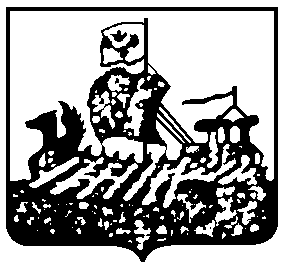 ДЕПАРТАМЕНТ ГОСУДАРСТВЕННОГО РЕГУЛИРОВАНИЯ                                  ЦЕН  И ТАРИФОВ КОСТРОМСКОЙ ОБЛАСТИ ПРОТОКОЛзаседания правления департаментагосударственного регулированияцен и тарифов Костромской областиот «10» октября 2014 года	                                                                               № 62г. Кострома УТВЕРЖДАЮДиректор департамента государственного регулирования  цен и тарифов Костромской области______________И.Ю. СолдатоваПрисутствовали члены Правления:Приглашенные:Вопрос 1: «Об утверждении повестки заседания правления департамента государственного регулирования цен и тарифов Костромской области (далее - ДГРЦ и Т КО)».СЛУШАЛИ:Секретаря правления Потапову Е.С. по рассматриваемым вопросам правления.  Все члены правления, принимавшие участие в рассмотрении повестки поддержали единогласно. Солдатова И.Ю. – Принять повестку. РЕШИЛИ:1. Принять повестку заседания правления ДГРЦ и Т КО.Вопрос № 2: «Об утверждении стандартизированных тарифных ставок, ставок за единицу максимальной мощности для определения размера платы за технологическое присоединение к распределительным электрическим сетям общества с ограниченной ответственностью «КФК Энерго». СЛУШАЛИ:Уполномоченного по делу Э.С. Смирнову, сообщившего следующее.Общество с ограниченной ответственностью «КФК Энерго» (далее – ООО «КФК Энерго») направило в адрес ДГРЦ и Т КО дополнительные материалы по расчету ставок платы за технологическое присоединение, связанное со строительством «последней мили» от 25.09.2014 года №202 (вход. от 25.09.2014 года №О-1956). ООО «КФК Энерго» в обосновании размера затрат на строительство воздушных, кабельных линий электропередачи и трансформаторных  подстанций представило локальные сметные расчеты по следующим объектам:Кинешемское шоссе, 60 Б: строительство низковольтной кабельной линии,Ул. Новополянская, 33: строительство воздушной линии;Ул. Никитская, 22: строительство воздушной линии;М/р-н «Венеция»: строительство кабельной линии и трансформаторной подстанции;Козуева, 25: строительство кабельной линии;Козуева, 21: строительство кабельной линии;Солоница (строящийся м/р-н): строительство кабельной линии и трансформаторной подстанции;Михалевский б-р: строительство кабельной линии и трансформаторной подстанции;Плодопитомник: строительство кабельной линии и трансформаторной подстанции;М/р-н Жужелино: строительство кабельной линии и трансформаторной подстанции;ЗАО «Костромской мукомольный завод»:  строительство кабельной линии и трансформаторной подстанции;Кинешемское шоссе, 60: строительство кабельной линии;Катино, 4: строительство кабельной линии;Костромская, 110: строительство кабельной линии;П. Новый, 42: строительство кабельной линии;Ул. Никитская, 15: строительство кабельной линии;Ул. Никитская, 114: строительство кабельной линии;Эскаваторщиков, 26: строительство кабельных линий и трансформаторной подстанции.Также были представлены:- плановая мощность (кВт) на технологическое присоединение в разрезе указанных объектов;- расчет стандартизированных тарифных ставок.В соответствии с предложениями ООО «КФК Энерго» размер стандартизированных тарифных ставок С2, С3 сформирован в следующем размере (табл. №1):Таблица №1Уполномоченным по делу (Э.С. Смирновой) проведена экспертиза экономической обоснованности размера стандартизированных тарифных ставок, представленных ООО «КФК Энерго».В результате установлено, что ООО «КФК Энерго» определило размер ставок с учетом затрат на материалы. Уполномоченным по делу (Э.С. Смирновой) пересчитаны ставки в базовом уровне цен (2001 года) с учетом затрат на заработную плату основных рабочих, на заработную плату механизаторов и машинистов, на эксплуатацию машин и механизмов, а также с учетом материалов без учета налога на добавленную стоимость (табл. №2).Таблица №21. На основании данных расчетов предлагается установить следующие стандартизированные тарифные ставки, связанные со строительством «последней мили»:1.1. Стандартизированную тарифную ставку (С2) на покрытие расходов сетевой организации на строительство воздушных линий электропередачи на i-м уровне напряжения в расчете на 1 км линий в базе 2001 года (таблица №3):Таблица №3В результате снижение составило на 40% от предложений ООО «КФК «Энерго».1.2. Стандартизированную тарифную ставку (С3) на покрытие расходов сетевой организации на строительство кабельных линий электропередачи на  i-м уровне напряжения в расчете на 1 км линий в базе 2001 года (таблица №4):Таблица №4В результате снижение стандартизированной тарифной ставки на строительство кабельной линии (с алюминиевой жилой) напряжением  0,23/0,4 кВ от предложений ООО «КФК Энерго» составило 39%, а напряжением 6/10 кВ на 59%.2. Расчет ставок за единицу максимальной мощности в текущем уровне цен.На основании плановой мощности представленной ООО «КФК Энерго», локальных сметных расчетов и в соответствии с Методическими указаниями по определению размера платы за технологическое присоединение к электрическим сетям, утвержденными приказом Федеральной службы по тарифам от 11 сентября 2012 года №209-э/1, уполномоченным по делу (Э.С. Смирновой) предлагается установить ставки за единицу максимальной мощности, связанные со строительством воздушной линии (напряжением до 1 кВ, 6/10 кВ и мощностью до 150 кВт) и кабельной линии (напряжением до 1 кВ, 6/10 кВ и мощностью до 150 кВт). Расчет ставок представлен в таблице №6:Таблица №6Размер ставок, предлагаемых к утверждению:Таблица №7Ставка за единицу максимальной мощности (руб./кВт) на осуществление организационных мероприятий определена на период регулирования на уровне значения стандартизированной тарифной ставки С1 по предложениям ООО «КФК Энерго».Расчет платы за технологическое присоединение для льготной группы потребителей.В рамках данного дела рассмотрен вопрос по утверждению платы за технологическое присоединение энергопринимающих устройств максимальной мощностью, не превышающей 15 кВт включительно (с учетом ранее присоединенных в данной точке присоединения энергопринимающих устройств) при присоединении заявителя, владеющего объектами, отнесенными к третьей категории надежности (по одному источнику электроснабжения), при условии, что расстояние от границ участка заявителя до объектов электросетевого хозяйства на уровне напряжения до 20 кВ включительно необходимого заявителю класса напряжения сетевой организации, в которую подана заявка, составляет не более 300 метров в городах и поселках городского типа и не более 500 метров в сельской местности для физических лиц в размере 550 рублей (с налогом на добавленную стоимость) и для юридических лиц (индивидуальных предпринимателей) 466,10 рублей (без налога на добавленную стоимость).В границах муниципальных районов, городских округов одно и то же лицо может осуществить технологическое присоединение энергопринимающих устройств, принадлежащих ему на праве собственности или на ином законном основании, соответствующих критериям, указанным в абзаце первом настоящего пункта, с платой за технологическое присоединение в размере 550 рублей (с налогом на добавленную стоимость) или 466,10 рублей (без налога на добавленную стоимость), не более одного раза в течение 3 лет.Положения о размере платы за технологическое присоединение, указанные в абзаце первом настоящего пункта, не могут быть применены в следующих случаях:- при технологическом присоединении энергопринимающих устройств, принадлежащих лицам, владеющим земельным участком по договору аренды, заключенному на срок не более одного года, на котором расположены присоединяемые энергопринимающие устройства;- при технологическом присоединении энергопринимающих устройств, расположенных в жилых помещениях многоквартирных домов.В отношении садоводческих, огороднических, дачных некоммерческих объединений и иных некоммерческих объединений (гаражно-строительных, гаражных кооперативов), граждан, объединивших свои гаражи и хозяйственные постройки (погреба, сараи), при условиях технологического присоединения, удовлетворяющих абзацу первому настоящего пункта, предлагается установить плату в размере 550 рублей (с налогом на добавленную стоимость), а также для религиозных организаций (при тех же условиях) в размере  466,10 руб. (без налога на добавленную стоимость).Все члены правления, принимавшие участие в рассмотрении вопроса № 1 повестки, предложение уполномоченного по делу Смирновой Э.С поддержали единогласно.Мнение Совета ранка по организации эффективной системы оптовой и розничной торговли электрической энергией и мощностью (далее – НП «Совет рынка») от 08.10.2014 года №СР-02/14-4908:НП «Совет рынка» по вопросу «Об утверждении стандартизированных тарифных ставок, ставок за единицу максимальной мощности и формулы платы за технологическое присоединение для определение размера платы за технологическое присоединение к распределительным электрическим сетям ООО «КФК Энерго» на территории Костромской области» голосует «за».В случае внесения дополнительных вопросов, а также в случае изменения размеров предлагаемых тарифов (платы), голосует «против» принятия каких-либо решений.Солдатова И.Ю. – Принять предложение уполномоченного по делу.РЕШИЛИ:1. Утвердить для расчета платы за технологическое присоединение к распределительным электрическим сетям ООО «КФК Энерго» на территории Костромской области на 2014 год:стандартизированные тарифные ставки;2) ставки за единицу максимальной мощности (руб./кВт);3) формулы платы за технологическое присоединение.2. Утвердить плату за технологическое присоединение энергопринимающих устройств заявителей к распределительным электрическим сетям ООО «КФК Энерго» на территории Костромской области на 2014 год.3. Настоящее постановление вступает в силу со дня его официального опубликования.4.  Направить в ФСТ России информацию по тарифам для включения в реестр субъектов естественных монополий в соответствии с требованиями законодательства.Вопрос 3: «Об установлении тарифов на тепловую энергию для  МП ЖКХ Пыщугского сельского поселения на 2015 год».СЛУШАЛИ:Уполномоченного по делу Колышеву Д.А., сообщившего по рассматриваемому вопросу следующее. МП ЖКХ Пыщугского сельского поселения представило в департамент государственного регулирования цен и тарифов Костромской области заявление от 30.04.2014 г. № О- 846, на установление тарифов на производство и передачу тепловой энергии на 2015 год.Предложение МП ЖКХ Пыщугского сельского поселения по тарифам на производство и передачу тепловой энергии 2574,16 руб./Гкал,  НВВ – 8214,10 тыс. рублей.В рамках полномочий, возложенных постановлением администрации Костромской области от 31.07.2012 года № 313-а «О департаменте государственного регулирования цен и тарифов Костромской области», ДГРЦТ КО принято решение об открытии дела по установлению тарифов на тепловую энергию на 2015 год от 14.05.2014 г. № 133. Расчет тарифов на тепловую энергию произведен в соответствии с действующим законодательством, руководствуясь положениями в сфере теплоснабжения, закрепленными Федеральным законом от 27.07.2010 года № 190-ФЗ «О теплоснабжении», Основами ценообразования в сфере теплоснабжения, утвержденных постановлением Правительства РФ от 22.10.2012 г. № 1075 «О ценообразовании в сфере теплоснабжения», приказом ФСТ России от 15.10.2013 г. № 191-э/2 «Об установлении предельных максимальных уровней тарифов на тепловую энергию (мощность), поставляемую теплоснабжающими организациями потребителям в среднем по субъектам Российской Федерации».Основные плановые показатели МП ЖКХ Пыщугского сельского поселения на 2015 год по теплоснабжению (по расчету департамента ГРЦТ КО) составили:- объем произведенной тепловой энергии – 3283,06 Гкал;- объем расхода тепловой энергии на нужды котельной – 78,79 Гкал;- объем потерь тепловой энергии в теплосетях – 233,51 Гкал;- объем реализации тепловой энергии потребителям – 2970,76 Гкал,  Объем необходимой валовой выручки – 6378,40 тыс. руб., в том числе:- затраты на топливо на технологические цели – 1626,75 тыс. руб.;- затраты на электроэнергию на технологические нужды – 909,87 тыс. руб.;- затраты на воду на технологические цели – 3,68 тыс. руб.;- затраты на оплату труда производственных рабочих (с учетом страховых взносов во внебюджетные фонды) – 2220,78 тыс. руб.;- расходы по содержанию и эксплуатации оборудования, тыс. руб. – 137,84 тыс. руб.;- цеховые расходы – 232,78 тыс. руб.;- прочие прямые расходы – 153,16 тыс. руб.;- общехозяйственные расходы – 747,40 тыс. руб.;- необходимая прибыль – 346,14 тыс. руб.В результате проведенной экспертизы представленных расчетов произведена корректировка следующих показателей:1) «Топливо на технологические цели» - затраты по данной статье приняты департаментом исходя из расчетных объемов производства тепловой энергии, в соответствии с Методикой определения потребности в топливе, электрической энергии и воде при производстве и передаче тепловой энергии с учетом удельного расхода топлива 259,75 кг/т.у.т., объем потерь составил 233,51 Гкал. Величина удельного расхода топлива и потерь  приняты на уровне 2014 года.Отклонение составило 444,25 тыс. руб. за счет корректировки объема топлива (дрова) на 1726,24 м3. 2) «Электроэнергия на технологические нужды» - затраты по данной статье скорректированы в сторону снижения на 88,13 тыс. рублей и составили 909,87 тыс. руб. Объем электроэнергии принят по фактическому расходу котельными и составил 176,77 тыс.кВт.ч., цена  с 01.01.2015 г. составила 4,99 руб. за 1 кВт.ч. с НДС на среднем втором уровне напряжения с 01.07.2015 г. – 5,36 руб./1кВт.ч. (с учетом индексации на 107,5%).3) «Вода на технологические цели» - затраты по данной статье составили 3,68 тыс. руб., что на 0,28 тыс. руб. больше, чем по предложению предприятия. Объем воды составил 0,13 тыс. м3, цена (цеховая себестоимость) с 01.01.2015 г. составила 27,37 руб./1м3, с 1.07.2015 г. цена проиндексирована на 108,4% и составила 29,67 руб./1м3.4) «Основная и дополнительная заработная плата» - затраты скорректированы в сторону снижения на 417,33 тыс. рублей. Затраты составили с 01.01.2015 г. 1667,16 тыс. руб., с 01.07.2015 г. расходы проиндексированы на 105,5% и составили 1758,85 тыс. руб. Численность основных производственных рабочих составила 20 человек.Затраты на страховые взносы во внебюджетные фонды составили 515,11 тыс. руб.5) «Цеховые, прочие прямые  расходы» - скорректированы в сторону увеличения на 224,94 тыс. руб. 6) «Общехозяйственные  расходы» - скорректированы в сторону увеснижения на 184,60 тыс. руб. Предлагается установить экономически обоснованные тарифы на тепловую энергию, отпускаемую МП ЖКХ Пыщугского сельского поселения потребителям Пыщугского муниципального района Костромской области на 2015 год  с 01.01.2015 г. размере: 2075,57 руб./Гкал (НДС не облагается), с 01.07.2015 г. в размере: 2245,79 руб./Гкал (НДС не облагается).Все члены Правления, принимавшие участие в рассмотрении вопроса № 3 Повестки, предложение уполномоченного по делу Д.А. Колышевой поддержали единогласно.Солдатова И.Ю. – Принять предложение уполномоченного по делу.РЕШИЛИ:1. Установить тарифы на тепловую энергию для МП ЖКХ Пыщугского сельского поселения в горячей воде в размере: Тарифы на тепловую энергию, отпускаемую МП ЖКХ Пыщугского сельского поселения, налогом на добавленную стоимость не облагается в соответствии с главой 26.2 части второй Налогового кодекса Российской Федерации.2. Постановление об установлении тарифов на тепловую энергию подлежит официальному опубликованию и вступает в силу с 1 января 2015 года.3. Утвержденные тарифы являются фиксированными, занижение и (или) завышение организацией указанных тарифов является нарушением порядка ценообразования.4. Раскрыть информацию по стандартам раскрытия в установленные сроки, в соответствии с действующим законодательством. 5. Направить в ФСТ России информацию по тарифам для включения в реестр субъектов естественных монополий в соответствии с требованиями законодательстваВопрос 4: «Об установлении тарифов на тепловую энергию для МУП ЖКХ «Коммунсервис»  Павинского муниципального района на 2015 год».СЛУШАЛИ:Уполномоченного по делу Колышеву Д.А., сообщившего по рассматриваемому вопросу следующее. МУП ЖКХ «Коммунсервис» представило в департамент государственного регулирования цен и тарифов Костромской области заявление от 25.04.2014 г.                     № О- 629 , на установление тарифов на производство и передачу тепловой энергии на 2015 год.Предложение МУП ЖКХ «Коммунсервис» Павинского муниципального района по тарифам на производство и передачу тепловой энергии 3082,80 руб./Гкал,  НВВ – 1679,20 тыс. рублей.В рамках полномочий, возложенных постановлением администрации Костромской области от 31.07.2012 года № 313-а «О департаменте государственного регулирования цен и тарифов Костромской области», ДГРЦТ КО принято решение об открытии дела по установлению тарифов на тепловую энергию на 2015 год от 08.05.2014 г. № 93. Расчет тарифов на тепловую энергию произведен в соответствии с действующим законодательством, руководствуясь положениями в сфере теплоснабжения, закрепленными Федеральным законом от 27.07.2010 года № 190-ФЗ «О теплоснабжении», Основами ценообразования в сфере теплоснабжения, утвержденных постановлением Правительства РФ от 22.10.2012 г. № 1075 «О ценообразовании в сфере теплоснабжения», приказом ФСТ России от 15.10.2013 г. № 191-э/2 «Об установлении предельных максимальных уровней тарифов на тепловую энергию (мощность), поставляемую теплоснабжающими организациями потребителям в среднем по субъектам Российской Федерации».Основные плановые показатели МУП ЖКХ «Коммунсервис» на 2015 год по теплоснабжению (по расчету департамента ГРЦТ КО) составили:- объем произведенной тепловой энергии – 579,94 Гкал;- объем расхода тепловой энергии на нужды котельной – 12,54 Гкал;- объем потерь тепловой энергии в теплосетях – 22,40 Гкал;- объем реализации тепловой энергии потребителям – 351,00 Гкал,  Объем необходимой валовой выручки – 1564,58 тыс. руб., в том числе:- затраты на топливо на технологические цели – 298,06 тыс. руб.;- затраты на электроэнергию на технологические нужды – 57,03 тыс. руб.;- затраты на воду на технологические цели – 1,01 тыс. руб.;- затраты на оплату труда производственных рабочих (с учетом страховых взносов во внебюджетные фонды) – 726,36 тыс. руб.;- расходы по содержанию и эксплуатации оборудования, тыс. руб. – 63,20 тыс. руб.;- цеховые расходы – 102,26 тыс. руб.;- прочие прямые расходы – 23,21 тыс. руб.;- общехозяйственные расходы – 250,13 тыс. руб.;- необходимая прибыль – 43,32 тыс. руб.В результате проведенной экспертизы представленных расчетов произведена корректировка следующих показателей:1) «Материалы на технологические цели» - затраты исключены из расчета экономически обоснованных тарифов, так как нет обосновывающих материалов.2) «Топливо на технологические цели» - затраты по данной статье приняты департаментом исходя из расчетных объемов производства тепловой энергии, в соответствии с Методикой определения потребности в топливе, электрической энергии и воде при производстве и передаче тепловой энергии с учетом удельного расхода топлива 227,17 кг/т.у.т., объем потерь составил 22,40 Гкал. Величина удельного расхода топлива и потерь  приняты на уровне 2014 года.Отклонение составило 17,94 тыс. руб. за счет корректировки объема топлива (дрова) на 41,38 м3.3) «Электроэнергия на технологические нужды» - затраты по данной статье скорректированы в сторону снижения на 5,97 тыс. рублей и составили 57,03 тыс. руб. Объем электроэнергии принят по фактическому расходу котельными и составил 10,06 тыс.кВт.ч., цена  с 01.01.2015 г. составила 5,50 руб. за 1 кВт.ч. с НДС на низком напряжении с 01.07.2015 г. – 5,91 руб./1кВт.ч. 4) «Вода на технологические цели» - затраты по данной статье составили 1,01 тыс. руб., что на 0,01 тыс. руб. больше, чем по предложению предприятия. Объем воды составил 0,03 тыс. м3, цена (цеховая себестоимость) с 01.01.2015 г. принята на уровне 01.07.2014 г., с 1.07.2015 г. цена проиндексирована на 108,4%.5) «Основная и дополнительная заработная плата» - затраты скорректированы в сторону снижения на 3,02 тыс. рублей. Затраты составили с 01.01.2015 г. 537,05 тыс. руб., с 01.07.2015 г. расходы проиндексированы на 105,5% и составили 586,66 тыс. руб. Численность основных производственных рабочих составила 10 человек.Затраты на отчисления на социальные нужды составили 168,48 тыс. руб.6) «Прочие прямые расходы» - скорректированы в сторону увеличения на 0,71 тыс. руб. 7) «Цеховые, общехозяйственные  расходы» - скорректированы в сторону снижения на 52,41 тыс. руб.Предлагается установить экономически обоснованные тарифы на тепловую энергию, отпускаемую МУП ЖКХ «Коммунсервис» потребителям Павинского муниципального района Костромской области на 2015 год  с 01.01.2015 г. размере: 2775,22 руб./Гкал (НДС не облагается), с 01.07.2015 г. в размере: 3002,79 руб./Гкал (НДС не облагается).Все члены Правления, принимавшие участие в рассмотрении  вопроса № 4 Повестки, предложение уполномоченного по делу Д.А. Колышевой поддержали единогласно.Солдатова И.Ю. – Принять предложение уполномоченного по делу.РЕШИЛИ:1. Установить тарифы на тепловую энергию для МУП ЖКХ «Коммунсервис» Павинского муниципального района в горячей воде в размере: Тарифы на тепловую энергию, отпускаемую МУП ЖКХ «Коммунсервис», налогом на добавленную стоимость не облагается в соответствии с главой 26.2 части второй Налогового кодекса Российской Федерации.2. Постановление об установлении тарифов на тепловую энергию подлежит официальному опубликованию и вступает в силу с 1 января 2015 года.3. Утвержденные тарифы являются фиксированными, занижение и (или) завышение организацией указанных тарифов является нарушением порядка ценообразования.4. Раскрыть информацию по стандартам раскрытия в установленные сроки, в соответствии с действующим законодательством. 5. Направить в ФСТ России информацию по тарифам для включения в реестр субъектов естественных монополий в соответствии с требованиями законодательстваВопрос 5: «Об установлении тарифов на тепловую энергию, поставляемую                                   ОАО «Красносельский Ювелирпром» потребителям г.п.п. Красное-на-Волге Красносельского муниципального района на 2015 год».СЛУШАЛИ:Уполномоченного по делу Каменскую Г.А. сообщившего по рассматриваемому вопросу следующее. В департамент государственного регулирования цен и тарифов Костромской области направлено  заявление  ОАО «Красносельский Ювелирпром» вх. от 23.04.2014г. №О-610  и расчетные материалы  на установление тарифа на тепловую энергию на 2015 год в размере:- для потребителей до границы эксплуатационной ответственности  сетевой организации  МУП «Газовые котельные» с 01.01.2015-   1 226,5  руб./Гкал  (без НДС),  с 01.07.2015 -1556,0 руб./Гкал (без НДС);- для потребителей после границы эксплуатационной ответственности  сетевой организации  МУП «Газовые котельные» с 01.01.2015-   1 602,21  руб./Гкал  (без НДС),  с 01.07.2015 -1948,76 руб./Гкал.В рамках полномочий, возложенных постановлением администрации Костромской области от 31.07.2012 года № 313-а «О департаменте государственного регулирования цен и тарифов Костромской области», ДГРЦТ КО принято решение об открытии дела по установлению тарифа на тепловую энергию на 2014 год от  05.05.2014 г. № 84. Расчет тарифа на тепловую энергию произведен в соответствии с действующим законодательством, руководствуясь положениями в сфере теплоснабжения, закрепленными Федеральным законом от 27.07.2010 года № 190-ФЗ  «О теплоснабжении», Основами ценообразования в сфере теплоснабжения, утвержденных постановлением Правительства РФ от 22.10.2012 г. № 1075 «О ценообразовании в сфере теплоснабжения» и Прогнозом социально-экономического развития РФ на период 2015-2017 гг. (от 25.09.2014 г.).Основные плановые показатели  ОАО  «Красносельский Ювелирпром»»  на 2014 год по теплоснабжению (по расчету департамента ГРЦТ КО) составили:- объем произведенной тепловой энергии – 20 412,0 Гкал;- объем потерь тепловой энергии в теплосетях – 268,0 Гкал;- объем реализации тепловой энергии – 19 664,0  Гкал, в т.ч. на сторону -9 988,0 Гкал.Объем необходимой валовой выручки –   28 137,64 тыс. руб., в том числе:-«затраты на материалы на производственные нужды» - 271,21  тыс. руб.;- затраты на топливо на технологические цели» – 13 353,3  тыс. руб.;- «затраты на электроэнергию на технологические нужды» – 3 187,8  тыс. руб.;- «затраты на воду и водоотведение» - 656,9 тыс. руб.;- «затраты на оплату труда  с учетом страховых взносов»– 4 309,0 тыс. руб.;-«затраты на содержание и эксплуатацию оборудования» - 333,8 тыс. руб.;- «цеховые расходы» - 313,2 тыс. руб.;- «прочие прямые расходы» -213,1 тыс. руб.; -«общехозяйственные расходы» -2 304,74 тыс. руб.;- «услуги по передаче тепловой энергии» - 2 805,8 тыс. руб.;-«услуги  ОАО «ЕИРКЦ» - 378,1 тыс. руб. (непосредственное управление домами);- «необходимая прибыль» – 10,82  тыс. руб.В результате проведенной экспертизы представленных расчетов произведена корректировка следующих показателей:- «расходы на материалы» - снижены  на 167,7 тыс. руб. Исключены расходы на приобретение пневмомеханического оборудования для чистки поверхностей нагрева (рекомендовано отнести на ОС);- «затраты на топливо на технологические цели» - снижены на 259,6 тыс. руб. в связи с корректировкой объем производства. Удельный расход топлива принят по плану 2014 года, так как организацией не утвержден в установленном порядке удельный расход топлива;- «электроэнергия на технологические цели» - скорректирована в сторону снижения  на 376,1 тыс. руб. Объем принят на уровне  плана 2014 года  и ниже предложенного на                 96,8 тыс. руб.;-«водоотведение сточных вод»  -в связи с корректировкой объемов (приняты по факту 3-х предыдущих периодов регулирования) затраты снижены на 28,7 тыс. руб.;-«заработная плата производственных рабочих и цехового персонала» - расходы скорректированы в сторону снижения на 476,8 тыс. руб. ФОТ рассчитан в соответствии с  действующим  штатным расписанием и окладами на предприятия;- «общехозяйственные расходы» - плановые затраты 2014 года проиндексированы               с 1 июля 2014 года на 104,1%. и сокращены на 154,5 тыс. руб.;«необходимая прибыль» - увеличены на 10,8 тыс. руб. Учтены выплаты социального характера и налог на прибыль.Предлагается установить экономически обоснованные тарифы на тепловую энергию, поставляемую  ОАО «Красносельский Ювелирпром»  потребителям  п.г.т. Красное-на-Волге на 2015 год (без НДС) - теплоноситель  вода в следующем размере:- до  границы эксплуатационной ответственности (балансовой принадлежности)  сетевой организации МУП "Газовые котельные):с 01.01.-30.06.2015- 1226,50 руб./Гкалс 01.07.-31.12.2015 – 1327,25 руб./Гкал.- до  границы эксплуатационной ответственности (балансовой принадлежности)  сетевой организации МУП "Газовые котельные):с 01.01.-30.06.2015- 1607,50 руб./Гкалс 01.07.-31.12.2015 – 1740,0 руб./Гкал.Все члены Правления, принимавшие участие в рассмотрении вопроса №5 Повестки, предложение уполномоченного по делу Г.А. Каменской  поддержали единогласно.РЕШИЛИ:1.Установить тарифы на тепловую энергию, поставляемую ОАО «Красносельский Ювелирпром» потребителям   п.г.т. Красное-на-Волге:руб./Гкал2.Постановление об установлении тарифа на тепловую энергию подлежит официальному опубликованию и  вступает в силу с 1 января 2015 года.3.Утвержденный тариф является фиксированным, занижение и (или) завышение организацией указанных тарифов является нарушением порядка ценообразования.4. Раскрыть информацию по стандартам раскрытия в установленные сроки, в  соответствии с действующим законодательством. 5. Направить в ФСТ России информацию по тарифам для включения в реестр субъектов естественных монополий в соответствии с требованиями законодательстваСолдатова И.Ю. – принять предложение уполномоченного по делу.Вопрос 6:  «О внесении изменений в постановление департамента государственного регулирования цен и тарифов Костромской области от 20.12.2013 №13/600                                  «Об установлении  тарифов  на тепловую энергию, поставляемую  ООО  «Ивановотеплосервис»  потребителям Костромской области    на 2014 год». СЛУШАЛИ:Уполномоченного по делу Каменскую Г.А. сообщившего по рассматриваемому вопросу следующее. В департамент государственного регулирования цен и тарифов Костромской области направлено  письмо  вх. от 06.10.2014г. № О-2064 о переименовании                                               ООО «Ивановотеплосервис» в ООО «Газпром теплоэнерго Иваново».В целях приведения нормативного правого акта в соответствии с Гражданским Кодексом и в   рамках полномочий, возложенных постановлением администрации Костромской области от 31.07.2012 года № 313-а «О департаменте государственного регулирования цен и тарифов Костромской области», ДГРЦТ КО  предлагается внести изменения в постановление департамента государственного регулирования цен и тарифов Костромской области от 20.12.2013 №13/600  «Об установлении  тарифов  на тепловую энергию, поставляемую ООО  «Ивановотеплосервис»  потребителям Костромской области    на 2014 год» РЕШИЛИ:1. Внести изменения в постановление департамента государственного регулирования цен и тарифов Костромской области от 20.12.2013 №13/600  «Об установлении  тарифов  на тепловую энергию, поставляемую ООО  «Ивановотеплосервис»  потребителям Костромской области   на 2014 год». 2.Постановление об установлении тарифа на тепловую энергию вступает в силу со дня его  официального опубликования.Солдатова И.Ю. – принять предложение уполномоченного по делу.Вопрос  7:  «О внесении изменений в постановление департамента государственного регулирования цен и тарифов Костромской области от 20.12.2013 №13/601                                  «Об установлении  тарифов  на тепловую энергию, поставляемую ООО  «Ивановотеплосервис»  потребителям г.Кострома через тепловые сети ОАО «Костромская областная энергетическая компания»  на 2014 год». СЛУШАЛИ:Уполномоченного по делу Каменскую Г.А. сообщившего по рассматриваемому вопросу следующее. В департамент государственного регулирования цен и тарифов Костромской области направлено  письмо  вх. от  06.10.2014 № О-2064 о переименовании                                               ООО «Ивановотеплосервис» в ООО «Газпром теплоэнерго Иваново».В целях приведения нормативного правого акта в соответствии с Гражданским Кодексом и в   рамках полномочий, возложенных постановлением администрации Костромской области от 31.07.2012 года № 313-а «О департаменте государственного регулирования цен и тарифов Костромской области», ДГРЦТ КО  предлагается внести изменения в постановление департамента государственного регулирования цен и тарифов Костромской области от 20.12.2013 №13/600  «Об установлении  тарифов  на тепловую энергию, поставляемую ООО  «Ивановотеплосервис»  потребителям г. Кострома через тепловые сети ОАО «Костромская областная энергетическая компания»  на 2014 год».РЕШИЛИ:1. Внести изменения в постановление департамента государственного регулирования цен и тарифов Костромской области от 20.12.2013 №13/600  «Об установлении  тарифов  на тепловую энергию, поставляемую ООО  «Ивановотеплосервис» потребителям г.  Кострома через тепловые сети ОАО «Костромская областная энергетическая компания»  на 2014 год».2.Постановление об установлении тарифа на тепловую энергию вступает в силу со дня его  официального опубликования.Солдатова И.Ю. – принять предложение уполномоченного по делу.Вопрос 8: «Об установлении тарифов на тепловую энергию, поставляемую                                  МОУ «Вохомская СОШ» потребителям Вохомского муниципального района Костромской области на 2015 год».СЛУШАЛИ:Уполномоченного по делу Рябец С. В.  сообщившего по рассматриваемому вопросу следующее. МОУ «Вохомская СОШ» представило в департамент государственного регулирования цен и тарифов Костромской области заявление  вх. от 29.04.2014г. № О-733 и расчетные материалы  на установление тарифа на тепловую энергию на 2015 год в размере               1 975,00 руб./Гкал (без НДС) и НВВ 824,24 тыс. руб.В рамках полномочий, возложенных постановлением администрации Костромской области от 31.07.2012 года № 313-а «О департаменте государственного регулирования цен и тарифов Костромской области», ДГРЦТ КО принято решение об открытии дела по установлению тарифа на тепловую энергию на 2015 год от 14.05.2014 г. № 154. Расчет тарифа на тепловую энергию произведен в соответствии с действующим законодательством, руководствуясь положениями в сфере теплоснабжения, закрепленными Федеральным законом от 27.07.2010 года № 190-ФЗ «О теплоснабжении», Основами ценообразования в сфере теплоснабжения, утвержденных постановлением Правительства РФ от 22.10.2012 г. № 1075 «О ценообразовании в сфере теплоснабжения» и Прогнозом социально-экономического развития РФ на период 2015-2017 гг. (от 25.09.2014 г.).Основные плановые показатели МОУ «Вохомская СОШ» на 2015 год по теплоснабжению (по расчету департамента ГРЦТ КО) составили:- объем произведенной тепловой энергии – 463,43 Гкал;- объем потерь тепловой энергии в теплосетях – 35,30 Гкал;- объем реализации тепловой энергии потребителям  – 205,85 Гкал.Объем необходимой валовой выручки – 784,80 тыс. руб., в том числе:- затраты на топливо на технологические цели – 243,77 тыс.руб.;- затраты на электроэнергию на технологические нужды – 157,12 тыс. руб.;- затраты на воду на технологические цели – 2,38 тыс.руб.;- затраты на оплату труда основных производственных рабочих с учетом страховых взносов – 381,53 тыс. руб.;В результате проведенной экспертизы представленных расчетов произведена корректировка следующих показателей:- «затраты на топливо на технологические цели» - увеличены на 13,7  тыс. руб. Объем топлива департаментом принят исходя из расчетных объемов производства тепловой энергии в соответствии с  Методикой определения потребности в топливе, электрической энергии и воде при производстве и передаче тепловой энергии с учетом удельного расхода топлива 238,10 кг/т.у.т., принятого в предыдущем периоде регулирования (предприятием не представлен утвержденный в установленном законодательством порядке норматив удельного расхода топлива и потерь), цена дров принята по договору;- «затраты на электроэнергию на технологические нужды» - снижены на 22,2 тыс. руб., в связи с корректировкой цены, принятой на основании фактически сложившейся цены за август 2014 года (счет-фактура) и объема, принятого по факту 2013 года;- «затраты на воду на технологические цели» - увеличены на 0,03 тыс.руб., в связи с корректировкой цена на воду;- «затраты на оплату труда основных производственных рабочих с учетом страховых взносов» - увеличены на 15,4 тыс. руб. Численность работников по регулируемому виду деятельности составляет 5 человек. Средняя заработная плата основных производственных рабочих составляет 7 670,97 руб./мес.;В результате проведенной экспертизы предлагается установить экономически обоснованные тарифы на тепловую энергию, поставляемую МОУ «Вохомская СОШ» потребителям Вохомского муниципального района, на 2015 год через тепловую сеть - теплоноситель горячая вода:- с 01.01.2015 г.-30.06.2015 г. – 1 859,00  руб./Гкал (без НДС);- с 01.07.2015 г.-31.12.2015 г. – 1 911,00  руб./Гкал (без НДС) (рост к декабрю . – 102,8 %).Все члены Правления, принимавшие участие в рассмотрении вопроса 8 Повестки, предложение уполномоченного по делу С.В. Рябец поддержали единогласно.РЕШИЛИ:1. Установить тарифы на тепловую энергию, поставляемую  МОУ «Вохомская СОШ» потребителям Вохомского муниципального района на 2015 год в размере:  2. Постановление об установлении тарифа на тепловую энергию подлежит  официальному  опубликованию и  вступает в силу с 1 января 2015 года.3. Утвержденный тариф является фиксированным, занижение и (или) завышение организацией указанных тарифов является нарушением порядка ценообразования.4. Раскрыть информацию по стандартам раскрытия в установленные сроки, в  соответствии с действующим законодательством. 5. Направить в ФСТ России информацию по тарифам для включения в реестр субъектов естественных монополий в соответствии с требованиями законодательстваСолдатова И.Ю. – принять предложение уполномоченного по делу.Вопрос 9: «Об установлении тарифов на тепловую энергию, поставляемую                                  МОУ «Петрецовская СОШ» потребителям Вохомского муниципального района Костромской области на 2015 год».СЛУШАЛИ:Уполномоченного по делу Рябец С. В.  сообщившего по рассматриваемому вопросу следующее. МОУ «Петрецовская СОШ» представило в департамент государственного регулирования цен и тарифов Костромской области заявление  вх. от 29.04.2014г. № О-723 и расчетные материалы  на установление тарифа на тепловую энергию на 2015 год в размере      1 765,08 руб./Гкал (без НДС) и НВВ 1 109,09 тыс.руб.В рамках полномочий, возложенных постановлением администрации Костромской области от 31.07.2012 года № 313-а «О департаменте государственного регулирования цен и тарифов Костромской области», ДГРЦТ КО принято решение об открытии дела по установлению тарифа на тепловую энергию на 2015 год от 14.05.2014 г. № 155. Расчет тарифа на тепловую энергию произведен в соответствии с действующим законодательством, руководствуясь положениями в сфере теплоснабжения, закрепленными Федеральным законом от 27.07.2010 года № 190-ФЗ «О теплоснабжении», Основами ценообразования в сфере теплоснабжения, утвержденных постановлением Правительства РФ от 22.10.2012 г. № 1075 «О ценообразовании в сфере теплоснабжения» и Прогнозом социально-экономического развития РФ на период 2015-2017 гг. (от 25.09.2014 г.).Основные плановые показатели МОУ «Петрецовская СОШ» на 2015 год по теплоснабжению (по расчету департамента ГРЦТ КО) составили:- объем произведенной тепловой энергии – 862,73 Гкал;- объем потерь тепловой энергии в теплосетях – 41,22 Гкал;- объем реализации тепловой энергии потребителям  – 170,14 Гкал.Объем необходимой валовой выручки – 1 068,32 тыс.руб., в том числе:- затраты на топливо на технологические цели – 332,35 тыс.руб.;- затраты на электроэнергию на технологические нужды – 197,04 тыс.руб.;- затраты на воду на технологические цели – 2,06 тыс.руб.;- затраты на оплату труда основных производственных рабочих с учетом страховых взносов – 533,36 тыс. руб.;- общехозяйственные расходы – 3,50 тыс.руб.В результате проведенной экспертизы представленных расчетов произведена корректировка следующих показателей:- «затраты на топливо на технологические цели» - увеличены на 101,50  тыс. руб. Объем топлива департаментом принят исходя из расчетных объемов производства тепловой энергии в соответствии с  Методикой определения потребности в топливе, электрической энергии и воде при производстве и передаче тепловой энергии с учетом удельного расхода топлива 198,42 кг/т.у.т., принятого в предыдущем периоде регулирования (предприятием не представлен утвержденный в установленном законодательством порядке норматив удельного расхода топлива и потерь), цена дров принята по договору;- «затраты на электроэнергию на технологические нужды» - снижены на 71,65 тыс. руб., в связи с корректировкой цены, принятой на основании фактически сложившейся цены за август 2014 года (счет-фактура) и объема, принятого по факту 2013 года;- «затраты на воду на технологические цели» - увеличены на 0,01 тыс.руб., в связи с корректировкой цена на воду;- «затраты на оплату труда основных производственных рабочих с учетом страховых взносов» - снижены на 20,6 тыс. руб. Численность работников по регулируемому виду деятельности составляет 6 человек. Средняя заработная плата основных производственных рабочих составляет 8 936,47 руб./мес.;В результате проведенной экспертизы предлагается установить экономически обоснованные тарифы на тепловую энергию, поставляемую МОУ «Петрецовская СОШ» потребителям Вохомского муниципального района, на 2015 год через тепловую сеть - теплоноситель горячая вода:- с 01.01.2015 г.-30.06.2015 г. – 1 320,85  руб./Гкал (без НДС);- с 01.07.2015 г.-31.12.2015 г. – 1 355,70  руб./Гкал (без НДС) (рост к декабрю . – 102,6 %).Все члены Правления, принимавшие участие в рассмотрении вопроса 9 Повестки, предложение уполномоченного по делу С.В. Рябец поддержали единогласно.РЕШИЛИ:1. Установить тарифы на тепловую энергию, поставляемую  МОУ «Петрецовская СОШ» потребителям Вохомского муниципального района на 2015 год в размере:  2. Постановление об установлении тарифа на тепловую энергию подлежит  официальному  опубликованию и  вступает в силу с 1 января 2015 года.3. Утвержденный тариф является фиксированным, занижение и (или) завышение организацией указанных тарифов является нарушением порядка ценообразования.4. Раскрыть информацию по стандартам раскрытия в установленные сроки, в  соответствии с действующим законодательством. 5. Направить в ФСТ России информацию по тарифам для включения в реестр субъектов естественных монополий в соответствии с требованиями законодательстваСолдатова И.Ю. – принять предложение уполномоченного по делу.Вопрос 10: «Об установлении тарифов на тепловую энергию, поставляемую                                  ОГКУ «Вохомское лесничество» потребителям Вохомского муниципального района Костромской области на 2015 год».СЛУШАЛИ:Уполномоченного по делу Рябец С. В.  сообщившего по рассматриваемому вопросу следующее. ОГКУ «Вохомское лесничество» представило в департамент государственного регулирования цен и тарифов Костромской области заявление  вх. от 25.04.2014г. №О-647 и расчетные материалы  на установление тарифа на тепловую энергию на 2015 год в размере      1 905,00 руб./Гкал (без НДС) и НВВ 287,3 тыс.руб.В рамках полномочий, возложенных постановлением администрации Костромской области от 31.07.2012 года № 313-а «О департаменте государственного регулирования цен и тарифов Костромской области», ДГРЦТ КО принято решение об открытии дела по установлению тарифа на тепловую энергию на 2015 год от 08.05.2014 г. № 97. Расчет тарифа на тепловую энергию произведен в соответствии с действующим законодательством, руководствуясь положениями в сфере теплоснабжения, закрепленными Федеральным законом от 27.07.2010 года № 190-ФЗ «О теплоснабжении», Основами ценообразования в сфере теплоснабжения, утвержденных постановлением Правительства РФ от 22.10.2012 г. № 1075 «О ценообразовании в сфере теплоснабжения» и Прогнозом социально-экономического развития РФ на период 2015-2017 гг. (от 25.09.2014 г.).Основные плановые показатели ОГКУ «Вохомское лесничество» на 2015 год по теплоснабжению (по расчету департамента ГРЦТ КО) составили:- объем произведенной тепловой энергии – 168,08 Гкал;- объем потерь тепловой энергии в теплосетях – 8,20 Гкал;- объем реализации тепловой энергии потребителям  – 64,24 Гкал.Объем необходимой валовой выручки – 294,9 тыс.руб., в том числе:- затраты на топливо на технологические цели – 65,31 тыс.руб.;- затраты на электроэнергию на технологические нужды – 28,35 тыс.руб.;- затраты на воду на технологические цели – 0,68 тыс.руб.;- затраты на оплату труда основных производственных рабочих с учетом страховых взносов – 198,41 тыс. руб.;- расходы по содержанию и эксплуатации оборудования – 2,10 тыс. руб.;В результате проведенной экспертизы представленных расчетов произведена корректировка следующих показателей:- «затраты на топливо на технологические цели» - увеличены на 18,11  тыс. руб. Объем топлива департаментом принят исходя из расчетных объемов производства тепловой энергии в соответствии с  Методикой определения потребности в топливе, электрической энергии и воде при производстве и передаче тепловой энергии с учетом удельного расхода топлива 285,72 кг/т.у.т., принятого в предыдущем периоде регулирования (предприятием не представлен утвержденный в установленном законодательством порядке норматив удельного расхода топлива и потерь), цена дров принята по договору;- «затраты на электроэнергию на технологические нужды» - увеличены на 0,45 тыс. руб., в связи с корректировкой цены, принятой на основании фактически сложившейся цены за август 2014 года (счет-фактура);- «затраты на воду на технологические цели» - снижены на 0,02 тыс.руб., в связи с корректировкой цена на воду.;- «затраты на оплату труда основных производственных рабочих с учетом страховых взносов» - снижены на 10,95 тыс. руб. Численность работников по регулируемому виду деятельности составляет 3 человека. Средняя заработная плата основных производственных рабочих составляет 6 648,95 руб./мес.;В результате проведенной экспертизы предлагается установить экономически обоснованные тарифы на тепловую энергию, поставляемую ОГКУ «Вохомское лесничество» потребителям Вохомского муниципального района, на 2015 год через тепловую сеть - теплоноситель горячая вода:- с 01.01.2015 г.-30.06.2015 г. – 1 875,00  руб./Гкал (без НДС);- с 01.07.2015 г.-31.12.2015 г. – 1 975,00  руб./Гкал (без НДС) (рост к декабрю . – 105,3 %).Все члены Правления, принимавшие участие в рассмотрении вопроса 10 Повестки, предложение уполномоченного по делу С.В. Рябец поддержали единогласно.РЕШИЛИ:1. Установить тарифы на тепловую энергию, поставляемую  ОГКУ «Вохомское лесничество» потребителям Вохомского муниципального района на 2015 год в размере:  2. Постановление об установлении тарифа на тепловую энергию подлежит  официальному  опубликованию и  вступает в силу с 1 января 2015 года.3. Утвержденный тариф является фиксированным, занижение и (или) завышение организацией указанных тарифов является нарушением порядка ценообразования.4. Раскрыть информацию по стандартам раскрытия в установленные сроки, в  соответствии с действующим законодательством. 5. Направить в ФСТ России информацию по тарифам для включения в реестр субъектов естественных монополий в соответствии с требованиями законодательстваСолдатова И.Ю. – принять предложение уполномоченного по делу.Вопрос 11: «Об установлении тарифов на тепловую энергию, поставляемую                                  МДОУ «Детский сад № 1 п. Вохма» потребителям Вохомского муниципального района Костромской области на 2015 год».СЛУШАЛИ:Уполномоченного по делу Рябец С. В.  сообщившего по рассматриваемому вопросу следующее. МДОУ «Детский сад № 1 п. Вохма» представило в департамент государственного регулирования цен и тарифов Костромской области заявление  вх. от 29.04.2014г. № О-722 и расчетные материалы  на установление тарифа на тепловую энергию на 2015 год в размере      2 086,00 руб./Гкал (без НДС) и НВВ 749,61 тыс.руб.В рамках полномочий, возложенных постановлением администрации Костромской области от 31.07.2012 года № 313-а «О департаменте государственного регулирования цен и тарифов Костромской области», ДГРЦТ КО принято решение об открытии дела по установлению тарифа на тепловую энергию на 2015 год от 14.05.2014 г. № 156. Расчет тарифа на тепловую энергию произведен в соответствии с действующим законодательством, руководствуясь положениями в сфере теплоснабжения, закрепленными Федеральным законом от 27.07.2010 года № 190-ФЗ «О теплоснабжении», Основами ценообразования в сфере теплоснабжения, утвержденных постановлением Правительства РФ от 22.10.2012 г. № 1075 «О ценообразовании в сфере теплоснабжения» и Прогнозом социально-экономического развития РФ на период 2015-2017 гг. (от 25.09.2014 г.).Основные плановые показатели МДОУ «Детский сад № 1 п. Вохма» на 2015 год по теплоснабжению (по расчету департамента ГРЦТ КО) составили:- объем произведенной тепловой энергии – 437,32 Гкал;- объем потерь тепловой энергии в теплосетях – 36,27 Гкал;- объем реализации тепловой энергии потребителям  – 219,92 Гкал.Объем необходимой валовой выручки – 801,22 тыс.руб., в том числе:- затраты на топливо на технологические цели – 184,71 тыс.руб.;- затраты на электроэнергию на технологические нужды – 192,74 тыс.руб.;- затраты на воду на технологические цели – 1,70 тыс.руб.;- затраты на оплату труда основных производственных рабочих с учетом страховых взносов – 386,26 тыс. руб.;- расходы по содержанию и эксплуатации оборудования – 32,32 тыс. руб.;- общехозяйственные расходы – 3,50 тыс.руб.В результате проведенной экспертизы представленных расчетов произведена корректировка следующих показателей:- «затраты на топливо на технологические цели» - снижены на 22,3  тыс. руб. Объем топлива департаментом принят исходя из расчетных объемов производства тепловой энергии в соответствии с  Методикой определения потребности в топливе, электрической энергии и воде при производстве и передаче тепловой энергии с учетом удельного расхода топлива 230,42 кг/т.у.т., принятого в предыдущем периоде регулирования (предприятием не представлен утвержденный в установленном законодательством порядке норматив удельного расхода топлива и потерь), цена дров принята по договору;- «затраты на электроэнергию на технологические нужды» - снижены на 22,3 тыс. руб., в связи с корректировкой цены, принятой на основании фактически сложившейся цены за август 2014 года (счет-фактура) и объема, принятого по факту 2013 года;- «затраты на воду на технологические цели» - снижены на 0,3 тыс.руб., в связи с корректировкой цена на воду;- «затраты на оплату труда основных производственных рабочих с учетом страховых взносов» - увеличены на 94,15 тыс. руб. Численность работников по регулируемому виду деятельности составляет 5 человек. Средняя заработная плата основных производственных рабочих составляет 7 428,07 руб./мес.;- «расходы по содержанию и эксплуатации оборудования» - увеличены на 2,32 тыс.руб., в департамент были представлены дополнительные обосновывающие материалы.В результате проведенной экспертизы предлагается установить экономически обоснованные тарифы на тепловую энергию, поставляемую МДОУ «Детский сад № 1 п. Вохма» потребителям Вохомского муниципального района, на 2015 год через тепловую сеть - теплоноситель горячая вода:- с 01.01.2015 г.-30.06.2015 г. – 2 029,00  руб./Гкал (без НДС);- с 01.07.2015 г.-31.12.2015 г. – 2 084,00  руб./Гкал (без НДС) (рост к декабрю . – 102,7 %).Все члены Правления, принимавшие участие в рассмотрении вопроса 11 Повестки, предложение уполномоченного по делу С.В. Рябец поддержали единогласно.РЕШИЛИ:1. Установить тарифы на тепловую энергию, поставляемую  МДОУ «Детский сад № 1 п. Вохма» потребителям Вохомского муниципального района на 2015 год в размере:  2. Постановление об установлении тарифа на тепловую энергию подлежит  официальному  опубликованию и  вступает в силу с 1 января 2015 года.3. Утвержденный тариф является фиксированным, занижение и (или) завышение организацией указанных тарифов является нарушением порядка ценообразования.4. Раскрыть информацию по стандартам раскрытия в установленные сроки, в  соответствии с действующим законодательством. 5. Направить в ФСТ России информацию по тарифам для включения в реестр субъектов естественных монополий в соответствии с требованиями законодательстваСолдатова И.Ю. – принять предложение уполномоченного по делу.Вопрос 12: «Об установлении тарифов на тепловую энергию, поставляемую                                  ООО «Теплосервис» потребителям Кадыйского муниципального района Костромской области на 2015 год».СЛУШАЛИ:Уполномоченного по делу Рябец С. В.  сообщившего по рассматриваемому вопросу следующее. ООО «Теплосервис» представило в департамент государственного регулирования цен и тарифов Костромской области заявление  вх. от 23.09.2014г. №О-1914 и расчетные материалы  на установление тарифа на тепловую энергию на 2015 год в размере 2 654,42 руб./Гкал (без НДС) и НВВ 12 900,47 тыс.руб.В рамках полномочий, возложенных постановлением администрации Костромской области от 31.07.2012 года № 313-а «О департаменте государственного регулирования цен и тарифов Костромской области», ДГРЦТ КО принято решение об открытии дела по установлению тарифа на тепловую энергию на 2015 год от 30.09.2014 г. № 321. Расчет тарифа на тепловую энергию произведен в соответствии с действующим законодательством, руководствуясь положениями в сфере теплоснабжения, закрепленными Федеральным законом от 27.07.2010 года № 190-ФЗ «О теплоснабжении», Основами ценообразования в сфере теплоснабжения, утвержденных постановлением Правительства РФ от 22.10.2012 г. № 1075 «О ценообразовании в сфере теплоснабжения» и Прогнозом социально-экономического развития РФ на период 2015-2017 гг. (от 25.09.2014 г.).Основные плановые показатели ООО «Теплосервис» на 2015 год по теплоснабжению (по расчету департамента ГРЦТ КО) составили:- объем произведенной тепловой энергии – 4 832,0 Гкал;- объем потерь тепловой энергии в теплосетях – 386,32 Гкал;- объем реализации тепловой энергии потребителям  – 4 324,9 Гкал.Объем необходимой валовой выручки – 10 259,7 тыс.руб., в том числе:- затраты на топливо на технологические цели – 3 662,38 тыс.руб.;- затраты на электроэнергию на технологические нужды – 1 132,28 тыс.руб.;- затраты на воду на технологические цели – 63,83 тыс.руб.;- затраты на оплату труда основных производственных рабочих с учетом страховых взносов – 4 701,57 тыс. руб.;- расходы по содержанию и эксплуатации оборудования – 97,82 тыс. руб.;- цеховые расходы – 25,35 тыс.руб.;- прочие прямые расходы – 164,30 тыс.руб.;- общехозяйственные расходы – 310,59 тыс.руб.; необходимая прибыль – 101,58В результате проведенной экспертизы представленных расчетов произведена корректировка следующих показателей:- «затраты на топливо на технологические цели» - скорректированы в сторону увеличения на 1 534,38  тыс. руб. Объем топлива департаментом принят исходя из расчетных объемов производства тепловой энергии в соответствии с  Методикой определения потребности в топливе, электрической энергии и воде при производстве и передаче тепловой энергии с учетом удельного расхода топлива 234,70 кг/т.у.т., принятого в предыдущем периоде регулирования (предприятием не представлен утвержденный в установленном законодательством порядке норматив удельного расхода топлива и потерь), а также предприятием не учтены затраты на электрокотельные;- «затраты на электроэнергию на технологические нужды» - снижены на 1 064,72 тыс. руб. Объем электроэнергии принят по факту по котельным предприятия ООО «Коммунальник». Цена на электроэнергию принята на основании фактически сложившейся цены за май 2014 года (счет-фактура);- «затраты на воду на технологические цели» - снижены на 46,75 тыс.руб. Стоимость  1 м3 и объем приняты по договору с ООО «ВОДОКАНАЛ»;- «затраты на оплату труда основных производственных рабочих с учетом страховых взносов» - снижены на 171,5 тыс. руб. Численность работников по регулируемому виду деятельности составляет 46,5 человек. Средняя заработная плата основных производственных рабочих составляет 10 409,7 руб./мес.;- «расходы по содержанию и эксплуатации оборудования» - снижены на 240, 64 тыс. руб., так как предприятием не представлены обосновывающие материалы;- «цеховые, прочие, и общехозяйственные расходы» - снижены на 2 014,76 тыс.руб. и приняты по расчету департамента, так как предприятием не представлены обосновывающие материалы.- «необходимая прибыль» - запланирована в размере 1% от себестоимости продаж и составляет 101,58 тыс.руб.В результате проведенной экспертизы предлагается установить экономически обоснованные тарифы на тепловую энергию, поставляемую ООО «Теплосервис» потребителям Кадыйского муниципального района, на 2015 год через тепловую сеть - теплоноситель горячая вода:- с 01.01.2015 г.-30.06.2015 г. – 2 293,70  руб./Гкал (без НДС);- с 01.07.2015 г.-31.12.2015 г. – 2 480,71 руб./Гкал (без НДС) (рост к декабрю . – 108,2 %).Все члены Правления, принимавшие участие в рассмотрении вопроса 12 Повестки, предложение уполномоченного по делу С.В. Рябец поддержали единогласно.РЕШИЛИ:1. Установить тарифы на тепловую энергию, поставляемую  ООО «Теплосервис» потребителям Кадыйского муниципального района на 2015 год в размере:  2. Постановление об установлении тарифа на тепловую энергию подлежит  официальному  опубликованию и  вступает в силу с 1 января 2015 года.3. Утвержденный тариф является фиксированным, занижение и (или) завышение организацией указанных тарифов является нарушением порядка ценообразования.4. Раскрыть информацию по стандартам раскрытия в установленные сроки, в  соответствии с действующим законодательством. 5. Направить в ФСТ России информацию по тарифам для включения в реестр субъектов естественных монополий в соответствии с требованиями законодательстваСолдатова И.Ю. – принять предложение уполномоченного по делу.Вопрос 13: «Об утверждении производственной программы в сфере водоснабжения МП «ЖКХ» Пыщугского сельского поселения на 2015 год и установлении тарифов на питьевую воду для потребителей МП ЖКХ Пыщугского сельского поселения Пыщугского муниципального района Костромской области  на 2015 год».CЛУШАЛИ:Уполномоченного по делу И.Н. Стрижову, сообщившего по рассматриваемому вопросу следующее.МП «ЖКХ» Пыщугского сельского поселения Пыщугского муниципального района Костромской области  представило в департамент государственного регулирования цен и тарифов Костромской области заявление  вх. от 05.05.2014 года № О-952 и расчетные материалы на установление тарифа на питьевую воду на 2015 год в размере 31,10 руб./мЗ.  при НВВ 1784,72 тыс. руб.В рамках полномочий, возложенных постановлением администрации Костромской области от 31.07.2012 года № 313-а «О департаменте государственного регулирования цен и тарифов Костромской области», ДГРЦТ КО принято решение об открытии дела по установлению тарифов на питьевую воду на 2015 год от 02.10.2014г. № 328. Расчет тарифов на питьевую воду произведен в соответствии с действующим законодательством, руководствуясь положениями в сфере холодного водоснабжения закрепленными Федеральным законом от 07.12.2011 года № 416-ФЗ «О водоснабжении и водоотведении», постановлением Правительства Российской Федерации от 13.05.2013 года № 406 «О государственном регулировании тарифов в сфере водоснабжения и водоотведения » и методическими указаниями по расчету регулируемых тарифов в сфере водоснабжения и водоотведения, утвержденные Приказом ФСТ России от 27.12.2013г. № 1746-э.Производственная программа МП «ЖКХ» в с. Пыщуг на 2015 год в сфере водоснабжения принята на следующем уровне: -поднято воды – 64,00 тыс. мЗ; -подано в сеть – 64,00 тыс. мЗ;-потери – 4,7 тыс. мЗ (7,3% от отпуска в сеть); -реализовано воды – 59,32 тыс. руб. в том числе:- населению – 46,12 тыс.мЗ;-бюджетным потребителям – 8,3 тыс. м3;-прочим потребителям – 4,88 тыс.м3.В результате проведенной экспертизы представленных расчетов произведена корректировка следующих показателей:«Электроэнергия» - затраты снижены на 23,62 тыс.руб. за счет уменьшения предлагаемого предприятием тарифа 1 Квт электрической энергии на 2015 год. Объемы приняты по предложению предприятия в размере 175,0 тыс.кВт. Тариф на электрическую энергию принят по факту сложившегося тарифа на свободном рынке для потребителей ценовой категории на низком напряжении (НН) в размере 5,5 руб./вВт.ч (с учетом НДС), с индексацией с 01.07.2015г. на 107,5%. Расходы по данной статье составили 998,38 тыс.руб.;«Аренда» - затраты приняты по предложению предприятия и  составили 160,70 тыс. руб.;«Заработная  плата основного производственного персонала» - затраты приняты по расчету департамента в размере 43,5 тыс. руб. согласно штатного расписания, положения о премировании, с учетом индексации с 01.07.2015г. на 105,5%.; «Заработная плата по договорам подряда с отчислениями» - затраты по данной статье приняты по расчету департамента и составили 28,42 тыс. руб.;«Отчисления на социальные нужды ОПР» - затраты по данной статье составили 30,2% от фонда заработной платы и приняты в размере  13,14тыс.руб.;«Ремонт и техническое обслуживание» - расходы приняты по предложению предприятия на основании укрупненного плана на ремонты, представленного предприятием в размере 65,0 тыс. руб.;«Прочие прямые» - затраты приняты по расчету департамента в размере 100,60 тыс. руб., включают в себя затраты на охрану окружающей среды и услуги ОАО «ЕИРКЦ». «Общехозяйственные расходы» - затраты приняты по расчету департамента на основании  фактических расходах за 8 месяцев 2014 года и распределены согласно учетной политике пропорционально полученным доходам  от видов деятельности (13,6%), с учетом индексации с 01.07.2015г. на индекс потребительских цен 104,1% и составили 79,54 тыс. руб.;«Заработная плата АУП» -  затраты снижены на 6,10 тыс.руб. и приняты по расчету департамента в размере 111,04 тыс.руб.;«Отчисления на социальные нужды АУП» - затраты по данной статье составили 30,2% от фонда заработной платы и приняты в размере  33,53тыс. руб.;«Цеховые расходы» - затраты по данной статье приняты по расчету департамента, распределены согласно учетной политике пропорционально полученным доходам  от видов деятельности (13,6%)  с учетом индексации с 01.07.2015г. на 105,5% и составили 40,61 тыс. руб.«Налоги, включаемые в себестоимость» - затраты приняты по расчету департамента в размере 62,44 тыс. руб. и  включают в себя расходы по водному налогу и УСНО.На основании проведенного анализа технико-экономических показателей НВВ предприятия снижена на 47,82 тыс. руб. и составила 1736,9 тыс. руб. Предлагается установить тарифы на питьевую воду МП «ЖКХ» Пыщугского сельского поселения   на 2015 год в размере:С  01.01.2015г. по 30.06.2015г. – 28,46 руб./мЗ;  С 01.07.2015г. по 31.12.2015г. – 30,10 (Рост тарифа составляет 105,7%).РЕШИЛИ:1. Утвердить МП «ЖКХ» Пыщугского сельского поселения  производственную программу в сфере водоснабжения на 2015 год;2.Установить тарифы на питьевую воду  для МП «ЖКХ» Пыщугского сельского поселения  в Пыщугском муниципальном районе на 2015 год в следующем размере:Тарифы на питьевую воду для МП «ЖКХ» Пыщугского сельского поселения налогом на добавленную стоимость не облагаются в соответствии с главой 26.2 части второй Налогового кодекса Российской Федерации. 3. Настоящее постановление  подлежит официальному опубликованию и вступает в действие с 1 января 2015 года.4.Утвержденный тариф является фиксированным, занижение и (или) завышение организацией указанных тарифов является нарушением порядка ценообразования.5. Раскрыть информацию по стандартам раскрытия в установленные сроки, в  соответствии с действующим законодательством.   6.  5. Направить в ФСТ России информацию по тарифам для включения в реестр субъектов естественных монополий в соответствии с требованиями законодательстваСолдатова И.Ю. – принять предложение уполномоченного по делу.Вопрос 14: «Об утверждении производственных программ в сфере водоснабжения и водоотведения МУП «Ильинское»   на 2015 год и установлении тарифов на питьевую воду и водоотведение  для потребителей МУП «Ильинское» Самсоновского сельского поселения Костромского муниципального района Костромской области  на 2015 год».СЛУШАЛИ:Уполномоченного по делу И.Н. Стрижову, сообщившего по рассматриваемому вопросу следующее.ВодоснабжениеМУП «Ильинское» Самсоновского сельского поселения  представило в департамент государственного регулирования цен и тарифов Костромской области заявление  вх. от 30.04.2014 года № О- 806  и расчетные материалы на установление тарифов на питьевую воду на 2015 год в размере 27,95 руб./мЗ.  при НВВ 3703,06 тыс. руб.В рамках полномочий, возложенных постановлением администрации Костромской области от 31.07.2012 года № 313-а «О департаменте государственного регулирования цен и тарифов Костромской области», ДГРЦТ КО принято решение об открытии дела по установлению тарифов на питьевую воду на 2015 год от 02.10.2014г. № 327. Расчет тарифов на питьевую воду произведен в соответствии с действующим законодательством, руководствуясь положениями в сфере холодного водоснабжения закрепленными Федеральным законом от 07.12.2011 года № 416-ФЗ «О водоснабжении и водоотведении», постановлением Правительства Российской Федерации от 13.05.2013 года № 406 «О государственном регулировании тарифов в сфере водоснабжения и водоотведения »  и методическими указаниями по расчету регулируемых тарифов в сфере водоснабжения и водоотведения, утвержденные Приказом ФСТ России от 27.12.2013г. № 1746-э.Производственная программа МУП «Ильинское» Самсоновского сельского поселения на 2015 год в сфере водоснабжения принята на следующем уровне: -поднято воды – 138,22 тыс. мЗ;- расход на собственные нужды – 3,05 тыс. мЗ (2,2%) -подано в сеть – 135,17 тыс. мЗ;-потери – 2,7 тыс. мЗ (2,0% от отпуска в сеть); -реализовано воды – 132,47 тыс. руб. в том числе:- населению – 72,04 тыс. мЗ;- бюджетным потребителям – 37,79 тыс. м3;- прочим потребителям – 22,64 тыс.м3.В результате проведенной экспертизы представленных расчетов произведена корректировка следующих показателей:«Электроэнергия» - затраты снижены на 45,5 тыс.руб. за счет уменьшения предлагаемого предприятием тарифа 1 Квт электрической энергии на 2015 год. Затраты рассчитаны с учетов фактических объемов за 8 месяцев 2014 год, стоимости электроэнергии на низком  напряжении НН в размере 5,50 руб./Квт, с учетом НДС и роста 1 Квт с 01.07.2015г. на 107,5%.«Амортизация» - затраты приняты по предложению предприятия (на основании  ведомости начисления амортизации) и  составили 825,08 тыс.руб.;«Заработная  плата» - затраты снижены на 134,70 тыс. руб., приняты по расчету департамента в размере 538,50 'тыс.руб.согласно штатного расписания, положения о премировании, с учетом индексации с 01.07.2015г. на 105,5%.«Отчисления на социальные нужды» - затраты по данной статье составили 30,2% от фонда заработной платы и приняты в размере 162,63 тыс. руб. «Прочие прямые» - затраты снижены на 18,2 тыс. руб. и приняты по расчету департамента в размере 79,81 тыс.руб. включают в себя затраты на охрану труда, лабораторные исследования воды, услуги банка и почты.«Водный налог» - затраты по данной статье приняты по расчету департамента в размере 28,87 тыс. руб.;«Общехозяйственные расходы» - затраты снижены на 228,2 тыс.руб.  и составили 260,98 тыс.руб. Данная статья является комплексной и расходы согласно учетной политике распределяются пропорционально фонду заработной платы рабочих. Расходы приняты  по фактическим расходам 8 месяцев 2014 года и распределены согласно учетной политике с учетом индексации с 01.07.2015 г. на индекс потребительских цен 104,1%;На основании проведенного анализа технико-экономических показателей НВВ предприятия снижена на 1152,2 тыс. руб. и составила 2550,86 тыс. руб.Предлагается  установить  тарифы на питьевую воду МУП «Ильинское» Самсоновского сельского поселения  Костромского муниципального района  на 2015 год в размере:С  01.01.2015г. по 30.06.2015г. – 18,48 руб./мЗ.;С 01.07.2015г. по 31.12.2015г. – 20,03  (Рост тарифа составляет 108,4%).Солдатова И.Ю. – принять предложение уполномоченного по делу.РЕШИЛИ:1. Утвердить МУП «Ильинское» Самсоновского сельского поселения  производственную программу в сфере водоснабжения на 2015 год.2.Установить тарифы на питьевую воду  для МУП «Ильинское» Самсоновского сельского поселения  Костромского муниципального района на 2015 год в следующем размере.Тарифы на питьевую воду для МУП «Ильинское» Самсоновского сельского поселения  налогом на добавленную стоимость не облагаются в соответствии с главой 26.2 части второй Налогового кодекса Российской Федерации. 3. Настоящее постановление  подлежит официальному опубликованию и вступает в действие с 1 января 2015 года.4.Утвержденный тариф является фиксированным, занижение и (или) завышение организацией указанных тарифов является нарушением порядка ценообразования.5. Раскрыть информацию по стандартам раскрытия в установленные сроки, в  соответствии с действующим законодательством.    ВодоотведениеМУП «Ильинское» Самсоновского сельского поселения  представило в департамент государственного регулирования цен и тарифов Костромской области заявление  вх. от 30.04.2014 года № О-807  и расчетные материалы на установление тарифов на водоотведение  на 2015 год в размере 27,56 руб./мЗ.  при НВВ 2179,89 тыс. руб.В рамках полномочий, возложенных постановлением администрации Костромской области от 31.07.2012 года № 313-а «О департаменте государственного регулирования цен и тарифов Костромской области», ДГРЦТ КО принято решение об открытии дела по установлению тарифов на питьевую воду на 2015 год от 02.10.2014г. № 327. Расчет тарифов на питьевую воду произведен в соответствии с действующим законодательством, руководствуясь положениями в сфере холодного водоснабжения закрепленными Федеральным законом от 07.12.2011 года № 416-ФЗ «О водоснабжении и водоотведении», постановлением Правительства Российской Федерации от 13.05.2013 года № 406 «О государственном регулировании тарифов в сфере водоснабжения и водоотведения» и методическими указаниями по расчету регулируемых тарифов в сфере водоснабжения и водоотведения, утвержденные Приказом ФСТ России от 27.12.2013 г. № 1746-э.Производственная программа МУП «Ильинское» Самсоновского сельского поселения на 2015 год в сфере водоотведения  принята на следующем уровне: -пропущено сточных вод – 79,10 тыс. мЗ в том числе:-от собственного производства – 0,22 тыс. руб. в том числе:- от населения – 41,56 тыс. мЗ;- от бюджетных потребителей – 36,96 тыс.м3;- от прочих потребителей – 0,36 тыс.м3.В результате проведенной экспертизы представленных расчетов произведена корректировка следующих показателей:«Электроэнергия» - затраты снижены на 24,83 тыс.руб. за счет уменьшения предлагаемого предприятием тарифа 1 Квт электрической энергии на 2015 год. Затраты рассчитаны с учетов фактических объемов за 8 месяцев 2014 год, стоимости электроэнергии на низком  напряжении НН в размере 5,50руб./Квт, с учетом НДС и роста 1 Квт с 01.07.2015г. на 107,5%.«Амортизация» - затраты снижены на 176,71 тыс. руб., приняты по фактическому начислению амортизации за 8 месяцев 2014 года и  составили 987,92 тыс. руб.«Заработная  плата» - затраты снижены на 3,37 тыс.руб., приняты по расчету департамента в размере 169,46 тыс.руб.согласно штатного расписания, положения о премировании, с учетом индексации с 01.07.2015 г. на 105,5%.«Отчисления на социальные нужды» - затраты по данной статье составили 30,2% от фонда заработной платы и приняты в размере 51,18 тыс. руб. «Прочие прямые» - затраты снижены на 0,52 тыс. руб. и приняты по расчету департамента в размере 25,68 тыс. руб. включают в себя затраты на охрану труда, услуги банка и почты. «Общехозяйственные расходы» - затраты снижены на 53,81 тыс. руб.  и составили 71,78 тыс. руб. Данная статья является комплексной и расходы согласно учетной политике распределяются пропорционально фонду заработной платы рабочих. Расходы приняты  по фактическим расходам 8 месяцев 2014 года и распределены согласно учетной политике с учетом индексации с 01.07.2015 г. на индекс потребительских цен 104,1%;На основании проведенного анализа технико-экономических показателей НВВ предприятия снижена на 527,33 тыс. руб. и составила 1652,56 тыс. руб.Предлагается  установить тарифы на водоотведение МУП «Ильинское» Самсоновского сельского поселения Костромского муниципального района  на 2015 год в размере:С  01.01.2015г. по 30.06.2015г. – 20,05 руб./мЗ.;С 01.07.2015г. по 31.12.2015г. – 21,74 руб./м3  (Рост тарифа составляет 108,41%).Солдатова И.Ю. – принять предложение уполномоченного по делу.РЕШИЛИ:1. Утвердить МУП «Ильинское» Самсоновского сельского поселения  производственную программу в сфере водоотведения  на 2015 год;2.Установить тарифы на водоотведение  для МУП «Ильинское» Самсоновского сельского поселения     Костромского муниципального района   на 2015 год в следующем размере:Тарифы на водоотведение  для МУП «Ильинское» Самсоновского сельского поселения  налогом на добавленную стоимость не облагаются в соответствии с главой 26.2 части второй Налогового кодекса Российской Федерации. 3. Настоящее постановление  подлежит официальному опубликованию и вступает в действие с 1 января 2015 года.4.Утвержденный тариф является фиксированным, занижение и (или) завышение организацией указанных тарифов является нарушением порядка ценообразования.5. Раскрыть информацию по стандартам раскрытия в установленные сроки, в  соответствии с действующим законодательством.  6. Направить в ФСТ России информацию по тарифам для включения в реестр субъектов естественных монополий в соответствии с требованиями законодательства.Вопрос 15:  «Об утверждении производственной программы  МУП ЖКХ  «Коммунсервис» администрации Павинского района в сфере водоснабжения на 2015 год, установлении тарифов на питьевую воду  для потребителей МУП ЖКХ  «Коммунсервис» администрации Павинского района на 2015 год».СЛУШАЛИ:Уполномоченного по делу Серебрянскую Н.К.,  сообщившую по рассматриваемому вопросу следующее. МУП ЖКХ «Коммунсервис» администрации Павинского района представило в департамент государственного регулирования цен и тарифов Костромской области   заявление вх. от 30.04.2014г. № О-897  и расчетные материалы для установления тарифов на питьевую воду в размере 36,75 руб./м3 (НДС не облагается) при НВВ 2829,59 тыс. руб.В рамках полномочий, возложенных постановлением администрации Костромской области  от 31.07.2012 № 313-а «О департаменте государственного  регулирования цен и тарифов Костромской области», ДГРЦ и Т КО  принято решение об открытии дела по установлению тарифов на питьевую воду от 11.09.2014 года  № 281.Расчет тарифов на питьевую воду произведен в соответствии с Федеральным законом от 07.12.2011г. № 416-ФЗ «О водоснабжении и водоотведении», постановлением Правительства РФ от 13.05.2013г. № 406 «О государственном регулировании тарифов в сфере водоснабжения и водоотведения» и на основании материалов, представленных МУП ЖКХ «Коммунсервис» администрации Павинского района. Производственная программа предприятия принята по предложению предприятия:поднято воды – 79,00 тыс. м3;потери в сетях – 2,00 тыс. м3 (2,53%);реализовано воды  - 77,00 тыс. м3, в т.ч.:           - на производственные нужды предприятия – 0,10 тыс. м3;           - населению – 60,00 тыс. м3;           - бюджетным потребителям – 6,00 тыс. м3;           - прочим потребителям – 10,90 тыс.м3.   В результате проведенной экспертизы, представленных расчетов произведена корректировка следующих показателей: - «Электроэнергия» - затраты составили 730,27 тыс. руб. Объем электрической энергии принят по предложению предприятия  128,00 тыс. кВт*ч, расчет произведен согласно прогнозируемых тарифов на электрическую энергию на 2015 г. ОАО «Костромская сбытовая компания» на НН с учетом НДС. С 01.07.2014 г. запланирован рост стоимости электроэнергии на 107,5%. Отклонение от предложения предприятия 53,03 тыс. руб.;- «Реагенты» Затраты приняты в размере 3,67 тыс. руб.;- «Текущий ремонт и техническое обслуживание». В расчет затрат включены расходы на ремонт водопроводных сетей хозяйственным способом. Затраты составили 352,86 тыс. руб.; - «Затраты на оплату труда» Затраты приняты в размере 996,45 тыс. руб. В статью включены расходы на оплату труда основных производственных рабочих и составили 749,28 тыс. руб., оплату труда цехового персонала -57,70 тыс. руб., оплату труда АУП – 189,47 тыс. руб. ФОТ рассчитан в соответствии со штатным расписанием предприятия, запланирован рост заработной платы с 01.07.2015 г. на 105,5%; - «Отчисления на социальные нужды» - затраты по данной статье составили 30,2%  от  ФОТ и приняты в размере 300,93  тыс. руб.;- «Цеховые расходы» - приняты по предложению предприятия и включают в себя содержание общепроизводственных зданий, охрану труда, аттестацию рабочих мест. Согласно учетной политики, распределение цеховых расходов по видам деятельности осуществляется пропорционально заработной плате ОПР. Затраты составили 21,00 тыс. руб. - «Общехозяйственные расходы» - В статью включены расходы на связь, энергоснабжение, канцтовары, отопление, амортизация, услуги банка. Затраты составили 40,30 тыс. руб. - «Прочие прямые расходы» включают затраты по договору аренды земельного участка № 207 от 14.12.2010г. в размере 28,40 тыс. руб., затраты по мониторингу окружающей среды, прочие расходы. Затраты составили 154,80 тыс. руб.- «Налоги и сборы»  - затраты составили 96,60 тыс. руб. В расчет затрат включены расходы по уплате водного налога; единого налога, уплачиваемого организацией, применяющей упрощенную систему налогообложения.           На основании проведенного анализа технико-экономических показателей НВВ предприятия снижена на 132,70 тыс. руб. и составила 2696,89 тыс. руб.Предлагается установить экономически обоснованные тарифы на питьевую воду для потребителей МУП ЖКХ «Коммунсервис» администрации Павинского района на 2015 год в следующих размерах:    -  с 01.01.2015г.  по 30.06.2015г. – 33,84 руб./м3;- с 01.07.2015г. по 31.12.2015г. – 36,21 руб./м3  (НДС не облагается в соответствии с главой 26,2 части второй Налогового кодекса РФ). Рост тарифа составил  107,00% (декабрь 2015г.  - к декабрю 2014г.). РЕШИЛИ:1. Утвердить производственную программу МУП ЖКХ  «Коммунсервис» администрации Павинского района в сфере водоснабжения на 2015 год.2. Установить тарифы на питьевую воду для потребителей МУП ЖКХ  «Коммунсервис» администрации Павинского района в сфере водоснабжения на 2015 год.Тарифы на питьевую воду для МУП ЖКХ «Коммунсервис» администрации Павинского района налогом на добавленную стоимость не облагаются в соответствии с главой 26.2 части второй Налогового кодекса Российской Федерации. 3. Признать утратившим силу постановление департамента государственного регулирования цен и тарифов Костромской области  от  7 ноября 2013  года № 13/332  «Об утверждении производственной программы  МУП ЖКХ  «Коммунсервис» администрации Павинского района в сфере водоснабжения на 2014 год, установлении тарифов на питьевую воду  для потребителей МУП ЖКХ  «Коммунсервис» администрации Павинского района на 2014 год и о признании утратившим силу постановления департамента государственного регулирования цен и тарифов Костромской области от 29.11.2012 № 12/342».4.  Настоящее  постановление подлежит официальному опубликованию и вступает в силу с 1 января 2015 года.5. Направить в ФСТ России информацию по тарифам для включения в реестр субъектов естественных монополий в соответствии с требованиями законодательства.Солдатова И.Ю. – принять предложение уполномоченного по делу.Вопрос 16: «Об утверждении производственной программы СПК «Восход» в сфере водоснабжения на 2015 год, установлении тарифов на питьевую воду для потребителей СПК «Восход» в Антроповском муниципальном районе на 2015 год и о признании утратившим силу постановления департамента государственного регулирования цен и тарифов Костромской области от 06.11.2013 № 13/319».СЛУШАЛИ:	Уполномоченного по делу Алексееву А.А. , сообщившего по рассматриваемому вопросу следующее. СПК «Восход» представил в ДГРЦ и Т КО заявление и материалы для установления тарифов на питьевую воду на 2015 год в размере:- 44,61 руб./м3 – (НДС не облагается).В рамках полномочий, возложенных постановлением администрации Костромской области  от 31.07.2012 № 313-а «О департаменте государственного  регулирования цен и тарифов Костромской области», ДГРЦ и ТП КО  принято решение об открытии дела по установлению тарифов от 07.05.2014 г.  № О-996.Расчет тарифов на питьевую воду произведен в соответствии с действующим законодательством, руководствуясь положениями в сфере водоснабжения и водоотведения, закрепленными Федеральным законом от 7 декабря 2011 г. № 416-ФЗ «О водоснабжении и водоотведении», постановлением Правительства Российской Федерации от 13.05.2013 г. № 406 «О государственном регулировании тарифов в сфере водоснабжения и водоотведения» и методическими указаниями по расчету регулируемых тарифов в сфере водоснабжения и водоотведения, утвержденные приказом ФСТ России от 27.12.2013 г. № 1746-э.Заключение по тарифам на питьевую воду для СПК «Восход» в Антроповском районеПроизводственная программа предприятия по услуге водоснабжения принята на следующем уровне:- поднято воды – 9,00 тыс. м3;- утечка воды (потери в сетях) – 0,50 тыс. м3 или 5,56%;- реализовано воды, всего – 8,50 тыс. м3,в т.ч.:	- населению – 3,60 тыс. м3;- бюджетным организациям – 0,10 тыс. м3;- прочим потребителям – 4,80 тыс. м3.Необходимая валовая выручка по предложению предприятия составила 325,63 тыс. рублей. При проведении экспертизы предложения СПК «Восход» в Антроповском районе об установлении тарифов на питьевую воду приняты следующие статьи затрат. Затраты на электроэнергию.Объем электроэнергии принят по плановым показателям на 2014 г. и составил 21,90 тыс. кВт*час. Тариф на электроэнергию принят по факту сложившегося тарифа на свободном рынке для потребителей ценовой категории на НН в размере 5,50 руб./кВт*ч с учетом НДС, с индексацией 107,50% во втором полугодии 2015 г. Затраты на электроэнергию составили 124,86 тыс. рублей.	Ремонт и техническое обслуживание. Затраты на ремонтные работы приняты по предложению предприятия в размере 82,00 тыс. рублей.Расходы на оплату труда ОПР. Оплата труда основных производственных рабочих принята по расчету департамента на уровне 2014 г. с учетом индексации 105,50% со 2-го полугодия 2015 г. Затраты на оплату труда составили 43,07 тыс.рублей. Отчисления от заработной платы ОПР составляют 27,70% или 11,93 тыс. рублей.Общеэксплуатационные расходы.В НВВ приняты затраты по расчету департамента в размере 58,00 тыс. рублей.Налоги и сборы, включаемые в себестоимость.В НВВ включены расходы по применяемой предприятием системе налогообложения (УСНО) в размере 3,36 тыс. руб. и расходы по уплате водного налога в размере 2,02 тыс. рублей. Величина необходимой валовой выручки, принятая при расчете установленных тарифов на питьевую воду, составляет 325,24 тыс. рублей.На основании проведенного анализа технико-экономических показателей, тарифы на питьевую воду для СПК «Восход» в Антроповском районе составят:- на период с 01.01.2015 г. по 30.06.2015 г. – 38,00 руб./куб. метр;- на период с 01.07.2015 г. по 31.12.2015 г. – 38,52 руб./куб. метр (НДС не облагается в соответствии с главой 26.2 части второй Налогового кодекса РФ).	Рост тарифа (декабрь 2015 г. - к декабрю 2014 г.) составил 101,37%.РЕШИЛИ:Установить тариф на питьевую воду для потребителей СПК «Восход» в Антроповском муниципальном районе в следующем размере:Тарифы на питьевую воду для СПК «Восход» налогом на добавленную стоимость не облагаются в соответствии с главой 26.2 части второй Налогового кодекса Российской Федерации.	Признать утратившим силу постановление департамента государственного регулирования цен и тарифов Костромской области от 6 ноября 2013 года № 13/319 «Об утверждении производственной программы СПК «Восход» Антроповского района в сфере водоснабжения на 2014 год, установлении тарифа на питьевую воду для потребителей СПК «Восход» Антроповского района на 2014 год и о признании утратившим силу постановления департамента регулирования цен и тарифов Костромской области от 12.10.2012 № 12/214».Настоящее постановление подлежит официальному опубликованию и вступает в силу с 1 января 2015 года.Направить в ФСТ России информацию по тарифам для включения в реестр субъектов естественных монополий в соответствии с требованиями законодательстваСолдатова И.Ю. – принять предложение уполномоченного по делу.Вопрос 17: «Об утверждении производственной программы СПК «Заволжье» в сфере водоснабжения на 2015 год, установлении тарифов на питьевую воду для потребителей СПК «Заволжье» в Красносельском муниципальном районе на 2015 год и о признании утратившим силу постановления департамента государственного регулирования цен и тарифов Костромской области от 25.10.2013 № 13/293».СЛУШАЛИ:	Уполномоченного по делу Алексееву А.А., сообщившего по рассматриваемому вопросу следующее. СПК «Заволжье» представил в ДГРЦ и Т КО  заявление и расчетные материалы для установления тарифов на питьевую воду  на 2015 год в размере:- 20,41 руб./м3 – (НДС не облагается).В рамках полномочий, возложенных постановлением администрации Костромской области  от 31.07.2012 № 313-а «О департаменте государственного  регулирования цен и тарифов Костромской области», ДГРЦ и Т КО  принято решение об открытии дела по установлению тарифов от 30.04.2014г. № О-779.Расчет тарифов на питьевую воду произведен в соответствии с действующим законодательством, руководствуясь положениями в сфере водоснабжения и водоотведения, закрепленными Федеральным законом от 7 декабря 2011 г. № 416-ФЗ «О водоснабжении и водоотведении», постановлением Правительства Российской Федерации от 13.05.2013 г. № 406 «О государственном регулировании тарифов в сфере водоснабжения и водоотведения» и методическими указаниями по расчету регулируемых тарифов в сфере водоснабжения и водоотведения, утвержденные приказом ФСТ России от 27.12.2013 г. № 1746-э.Заключение по тарифам на питьевую воду дляСПК «Заволжье» в Красносельском районеПроизводственная программа предприятия по услуге водоснабжения принята на следующем уровне:- поднято воды – 23,60 тыс. м3 (по предложению предприятия);- реализовано воды, всего – 23,60 тыс. м3,в т.ч.:- на собственное производство – 6,00 тыс. м3;- населению – 17,00 тыс. м3;- бюджетным потребителям – 0,60 тыс. м3.Необходимая валовая выручка по предложению предприятия составила 481,60 тыс. руб. При проведении экспертизы предложения СПК «Заволжье» в Красносельском районе об установлении тарифов на питьевую воду приняты следующие статьи затрат. Затраты на электроэнергию.Объем электроэнергии принят по предложению предприятия в размере 34,80 тыс. кВт*час. Тариф на электроэнергию принят по факту сложившегося тарифа на свободном рынке для потребителей ценовой категории на НН в размере 5,50 руб./кВт*ч с учетом НДС, с индексацией 107,50% во втором полугодии 2015 г. Затраты на электроэнергию составили 198,41 тыс. рублей.	Ремонт и техническое обслуживание. Затраты на ремонтные работы приняты по расчету департамента на основании предоставленных предприятием материалов. С учетом индексации 104,10% с 01.07.2015 г. в НВВ включены расходы в размере 17,43 тыс. рублей.Расходы на оплату труда ОПР. Оплата труда основных производственных рабочих принята по расчету департамента на уровне 2014 г. с индексацией  105,50% со 2-го полугодия 2015 г. Затраты на оплату труда составили 71,93 тыс. рублей. Отчисления от заработной платы ОПР составляют 29,60% или 21,29 тыс. рублей.Расходы на оплату труда ремонтного персонала. Оплата труда ремонтного персонала принята по расчету департамента на уровне 2014 г. с индексацией  105,50% со 2-го полугодия 2015 г. Затраты на оплату труда составили 69,97 тыс. рублей. Отчисления от заработной платы ремонтного персонала составляют 29,60% или 20,71 тыс. рублей.Расходы на проведение АВР.По расчету департамента и с учетом индексации 104,10% с 01.07.2015 г. в статью затрат включены расходы на сумму 48,39 тыс. рублей.Налоги и сборы, включаемые в себестоимость.В данную статью затрат включены расходы по уплате водного налога в размере 3,57 тыс. рублей и сумма налога по применяемой системе налогообложения (ЕСХН) в размере 28,69 тыс. рублей.Величина необходимой валовой выручки, принятая при расчете установленных тарифов на питьевую воду, снижена на 1,21 тыс. рублей и составляет 480,39 тыс. рублей.На основании проведенного анализа технико-экономических показателей, тарифы на питьевую воду для СПК «Заволжье» в Красносельском районе составят:- на период с 01.01.2015 г. по 30.06.2015 г. – 20,26 руб./куб. метр;- на период с 01.07.2015 г. по 31.12.2015 г. – 20,45 руб./куб. метр (НДС не облагается в соответствии с главой 26.2 части второй Налогового кодекса РФ).	Рост тарифа (декабрь 2015 г. - к декабрю 2014 г.) составил 100,90%.РЕШИЛИ:Установить тариф на питьевую воду для потребителей колхоза имени Ленина в Красносельском муниципальном районе в следующем размере:Тарифы на питьевую воду для СПК «Заволжье» налогом на добавленную стоимость не облагаются в соответствии с главой 26.2 части второй Налогового кодекса Российской Федерации.Признать утратившими силу: постановление департамента государственного регулирования цен и тарифов Костромской области  от 25 октября 2013 года № 13/293 «Об утверждении производственной программы СПК «Заволжье» Красносельского района в сфере водоснабжения на 2014 год, установлении тарифа на питьевую воду для потребителей СПК «Заволжье» Красносельского района на 2014 год и о признании утратившим силу постановления департамента государственного регулирования цен и тарифов Костромской области от 19.10.2012 № 12/220»;постановление департамента государственного регулирования цен и тарифов Костромской области от 13 декабря 2013 года № 13/531 «О внесении изменений в постановление департамента государственного регулирования цен и тарифов Костромской области от 25.10.2013 № 13/293».Настоящее постановление подлежит официальному опубликованию и вступает в силу с 1 января 2015 года.Направить в ФСТ России информацию по тарифам для включения в реестр субъектов естественных монополий в соответствии с требованиями законодательстваСолдатова И.Ю. – принять предложение уполномоченного по делу.Вопрос 18: «Об утверждении производственной программы колхоза имени Ленина в сфере водоснабжения на 2015 год, установлении тарифов на питьевую воду для потребителей колхоза имени Ленина в Красносельском муниципальном районе на 2015 год и о признании утратившим силу постановления департамента государственного регулирования цен и тарифов Костромской области от 25.10.2013 № 13/294».СЛУШАЛИ:	Уполномоченного по делу Алексееву А.А., сообщившего по рассматриваемому вопросу следующее. Колхоз имени Ленина представил в ДГРЦ и Т КО  заявление и расчетные материалы для установления тарифов на питьевую воду  на 2015 год в размере:- 21,29 руб./м3 – (НДС не облагается).В рамках полномочий, возложенных постановлением администрации Костромской области  от 31.07.2012 № 313-а «О департаменте государственного  регулирования цен и тарифов Костромской области», ДГРЦ и Т КО  принято решение об открытии дела по установлению тарифов от 05.05.2014г. № О-944.Расчет тарифов на питьевую воду произведен в соответствии с действующим законодательством, руководствуясь положениями в сфере водоснабжения и водоотведения, закрепленными Федеральным законом от 7 декабря 2011 г. № 416-ФЗ «О водоснабжении и водоотведении», постановлением Правительства Российской Федерации от 13.05.2013 г. № 406 «О государственном регулировании тарифов в сфере водоснабжения и водоотведения» и методическими указаниями по расчету регулируемых тарифов в сфере водоснабжения и водоотведения, утвержденные приказом ФСТ России от 27.12.2013 г. № 1746-э.Заключение по тарифам на питьевую воду дляколхоза имени Ленина в Красносельском районеПроизводственная программа предприятия по услуге водоснабжения принята на следующем уровне:- поднято воды – 15,00 тыс. м3 (по предложению предприятия);- реализовано воды, всего – 15,00 тыс. м3,в т.ч.:- на собственное производство – 11,00 тыс. м3;- населению – 4,00 тыс. м3.Необходимая валовая выручка по предложению предприятия составила 319,38 тыс. руб. При проведении экспертизы предложения колхоза имени Ленина в Красносельском районе об установлении тарифов на питьевую воду приняты следующие статьи затрат. Затраты на электроэнергию.Объем электроэнергии принят по предложению предприятия в размере 28,00 тыс. кВт*час. Тариф на электроэнергию принят по факту сложившегося тарифа на свободном рынке для потребителей ценовой категории на НН в размере 5,50 руб./кВт*ч с учетом НДС, с индексацией 107,50% во втором полугодии 2015 г. Затраты на электроэнергию составили 159,64 тыс. рублей.	Амортизация основного оборудования.Амортизация осуществляется линейным способом. Затраты приняты по предложению предприятия в размере 2,13 тыс. рублей.Ремонт и техническое обслуживание. Затраты на ремонтные работы приняты по предложению предприятия в размере 40,00 тыс. рублей.Расходы на оплату труда. Оплата труда основных производственных рабочих принята по предложению предприятия с индексацией  105,50% со 2-го полугодия 2015 г. Затраты на оплату труда составили 68,48 тыс. рублей. Отчисления от заработной платы ОПР составляют 33,50% или 22,94 тыс. рублей.Налоги и сборы, включаемые в себестоимость.В данную статью затрат включены расходы по уплате водного налога в размере 3,80 тыс. рублей и сумма налога по применяемой системе налогообложения (УСНО) в размере 4,02 тыс. рублей.Величина необходимой валовой выручки, принятая при расчете установленных тарифов на питьевую воду, снижена на 18,37 тыс. рублей и составляет 301,01 тыс. рублей.На основании проведенного анализа технико-экономических показателей, тарифы на питьевую воду для колхоза имени Ленина в Красносельском районе составят:- на период с 01.01.2015 г. по 30.06.2015 г. – 19,70 руб./куб. метр;- на период с 01.07.2015 г. по 31.12.2015 г. – 20,43 руб./куб. метр (НДС не облагается в соответствии с главой 26.2 части второй Налогового кодекса РФ).	Рост тарифа (декабрь 2015 г. - к декабрю 2014 г.) составил 103,72%.РЕШИЛИ:Установить тариф на питьевую воду для потребителей колхоза имени Ленина в Красносельском муниципальном районе в следующем размере:Тарифы на питьевую воду для колхоза имени Ленина налогом на добавленную стоимость не облагаются в соответствии с главой 26.2 части второй Налогового кодекса Российской Федерации.Признать утратившими силу: постановление департамента государственного регулирования цен и тарифов Костромской области  от 25 октября 2013 года № 13/294 «Об утверждении производственной программы колхоза имени Ленина Красносельского района в сфере водоснабжения на 2014 год, установлении тарифа на питьевую воду для потребителей колхоза имени Ленина Красносельского района на 2014 год и о признании утратившим силу постановления департамента государственного регулирования цен и тарифов Костромской области от 19.10.2012 № 12/221»;постановление департамента государственного регулирования цен и тарифов Костромской области  от 27 ноября 2013 года № 13/414 «О внесении изменений в постановление департамента государственного регулирования цен и тарифов Костромской области от 25.10.2013 № 13/294».Настоящее постановление подлежит официальному опубликованию и вступает в силу с 1 января 2015 года.Направить в ФСТ России информацию по тарифам для включения в реестр субъектов естественных монополий в соответствии с требованиями законодательстваСолдатова И.Ю. – принять предложение уполномоченного по делу.Секретарь                                                                                                                    Е.С. Потапова «         »                              2014 г.Директор департамента государственного регулирования цен и тарифов Костромской областиПервый заместитель директора департамента государственного регулирования цен и тарифов Костромской областиИ.Ю. СолдатоваП.Л. ОсиповЗаместитель  директора департамента государственного регулирования цен и тарифов Костромской областиЛ.А. Якимова Начальник юридического отдела департамента государственного регулирования цен и тарифов Костромской областиЮ.А. МакароваНачальник отдела мониторинга, анализа и информационного обеспечения департамента государственного регулирования цен и тарифов Костромской областиНачальник отдела проверок и контроля департамента государственного регулирования цен и тарифов Костромской областиО.В. Хворостинская С.А. ПокровскаяСекретарь – главный специалист-эксперт отдела проверок и контроля  департамента государственного регулирования цен и тарифов Костромской областиЕ.С. ПотаповаКонсультант отдела регулирования в электроэнергетике и газе департамента государственного регулирования цен и тарифов Костромской области  Начальник отдела регулирования в теплоснабжении департамента государственного регулирования цен и тарифов Костромской областиГлавный специалист-эксперт отдела регулирования в теплоснабжении департамента государственного регулирования цен и тарифов Костромской областиГлавный специалист-эксперт отдела регулирования в теплоснабжении департамента государственного регулирования цен и тарифов Костромской областиГлавный специалист-эксперт отдела в сфере коммунального комплекса департамента государственного регулирования цен и тарифов Костромской области Заместитель начальника отдела в сфере коммунального комплекса департамента государственного регулирования цен и тарифов Костромской областиГлавный специалист-эксперт отдела в сфере коммунального комплекса департамента государственного регулирования цен и тарифов Костромской областиЮрисконсульт ООО «КФК Энерго»Начальник управления эксплуатации и ремонта ОАО «Красносельский Ювелирпром»Главный энергетик ОАО «Красносельский Ювелирпром»Заместитель начальника котельной ОАО «Красносельский Ювелирпром»     Э.С. Смирнова     Г.А. Каменская     Д.А. Колышева     С.А. Рябец     А.А. Алексеева     И.Н. Стрижова     Н.К. Серебрянская     М.В. Лобов     А.В. Садов     М.В. Петров     Д.П. РубцовОбъектЗаявленная мощность, кВтСИП 0,23/0,4 кВ(руб./км.)кабель с алюм. жилой 0,23/0,4 кВ(руб./км.)кабель с алюм. жилой 6/10 кВ (руб./км.)ОбъектЗаявленная мощность, кВтСИП 0,23/0,4 кВ(руб./км.)кабель с алюм. жилой 0,23/0,4 кВ(руб./км.)кабель с алюм. жилой 6/10 кВ (руб./км.)Кинешемское шоссе 60Б90-218 000-Новополянская 3342230 186,67--Никитская, 2250230 000,00--Экскаваторщиков 26600-288 427720 000Венеция 733, 769 ТП1260---Козуева 2545-212 900Козуева 2138-285 684Солоница строящийся м-рн1260--620 000Михалевский бульвар д. 11,11а,9348-520 000-Плодопитомник1260--520 000Жужелино, ТП РУ 6кВ630-275 000-ЗАО «Костромской мукомольный завод»1134-256 000-Кинешемское шоссе 60А140-328 000-Катино, д.470-174 800-Костромская, д.110125-255 000-п.Новый, д. 4269-417 000-Никитская, 15320-366 233-Никитская, 114125-395 000-Венеция ТП4 по ГП400--414 655 Размер ставок230 093,34307 080,32568 663,79Наименование объекта Мощность объекта (кВт)Длина воздушной, кабельной линии, кмСтандартизированные тарифные ставки (2001 г.)Стандартизированные тарифные ставки (2001 г.)Стандартизированные тарифные ставки (2001 г.)Наименование объекта Мощность объекта (кВт)Длина воздушной, кабельной линии, кмЗатраты на строительство воздушной линии руб./ км (0,4 кВ)Затраты на строительство кабельной линии руб./км. (6/10 кВ)Затраты на строительство кабельной линии, руб./ км. (0,23/0,4 кВ)ул. Кинешемское шоссе, 60Б900,16188568,94ул. Новополянская,33420,3161971,52ул. Никитская, 22500,4113001,90м/р-н "Венеция"12605,538290029,48ул. Козуева, 25450,14200493,43ул. Козуева, 21380,095241582,22Солоница (строящийся м/р-н)12600,95214632,30Михалевский б-р3480,2229929,58Плодопитомник12600,48208508,00м/р-н Жужелино6302,658155981,32ЗАО "Костромской мукомольный завод"11345,72181386,09Кинешемское шоссе, 601400,63142556,30Катино, 4700,315156328,65Костромская, 1101250,43144722,04п. Новый, 42690,89154318,18Никитская, 153200,6177888,03Никитская, 1141250,1309490,00СТАВКИ137486,71235774,84186665,02Марка кабеляУровеньнапряжения (i)Максимальная мощностьРазмер стандартизированной тарифной ставки(руб./км) без учета НДС1234СИП0,23/0,4 кВдо 8 900 кВт137 486,71Марка кабеляУровеньнапряжения (i)Максимальная мощностьРазмер стандартизированной тарифной ставки(руб./км) без учета НДС1234Кабель с алюминиевой жилой0,23/0,4 кВдо 8 900кВт186 665,02Кабель с алюминиевой жилой6/10 кВдо 8 900кВт235 774,84Наименование объекта Мощность объекта (кВт)Длина воздушной, кабельной линии, кмСтандартизированныеСтандартизированныеСтандартизированныеСтавки за единицу максимальной мощности Ставки за единицу максимальной мощности Ставки за единицу максимальной мощности Ставки за единицу максимальной мощности Наименование объекта Мощность объекта (кВт)Длина воздушной, кабельной линии, кмЗатраты на строительство воздушной линии руб./ км (0,4 кВ)Затраты на строительство кабельной линии руб./км. (6/10 кВ)Затраты на строительство кабельной линии, руб./ км. (0,23/0,4 кВ)Затраты на строительство воздушной линии руб./ км (0,4 кВ)Затраты на строительство кабельной линии руб./км. (6/10 кВ)Затраты на строительство кабельной линии, руб./ км. (0,23/0,4 кВ)2-х трансформаторные подстанции киоскового типа Наименование объекта Мощность объекта (кВт)Длина воздушной, кабельной линии, кмЗатраты на строительство воздушной линии руб./ км (0,4 кВ)Затраты на строительство кабельной линии руб./км. (6/10 кВ)Затраты на строительство кабельной линии, руб./ км. (0,23/0,4 кВ)Затраты на строительство воздушной линии руб./ км (0,4 кВ)Затраты на строительство кабельной линии руб./км. (6/10 кВ)Затраты на строительство кабельной линии, руб./ км. (0,23/0,4 кВ)2-х трансформаторные подстанции киоскового типа ул. Кинешемское шоссе, 60Б900,16188568,941726,45ул. Новополянская,33420,3161971,525958,24ул. Никитская, 22500,4113001,904 655,68м/р-н "Венеция"12605,538290029,48ул. Козуева, 25450,14200493,433212,35ул. Козуева, 21380,095241582,223110,37Солоница (строящийся м/р-н)12600,95214632,30Михалевский б-р3480,2229929,58Плодопитомник12600,48208508,00м/р-н Жужелино6302,658155981,32ЗАО "Костромской мукомольный завод"11345,72181386,09Кинешемское шоссе, 601400,63142556,303303,74Катино, 4700,315156328,653622,92Костромская, 1101250,43144722,042563,90п. Новый, 42690,89154318,1810250,98Никитская, 153200,6177888,03Никитская, 1141250,1309490,001275,10ИТОГО5 306,963 633,23№ 
п/пНаименование  мероприятийРазмер ставки за единицу максимальной мощности(руб./кВт)длявременной схемы электроснабжениябез учета НДСРазмер ставки за единицу максимальной мощности(руб./кВт)длявременной схемы электроснабжениябез учета НДСРазмер ставки за единицу максимальной мощности(руб./кВт)длявременной схемы электроснабжениябез учета НДСРазмер ставки за единицу максимальной мощности(руб./кВт)длявременной схемы электроснабжениябез учета НДСРазмер ставки за единицу максимальной мощности (руб./кВт) для постоянной схемы электроснабжениябез учета НДСРазмер ставки за единицу максимальной мощности (руб./кВт) для постоянной схемы электроснабжениябез учета НДСРазмер ставки за единицу максимальной мощности (руб./кВт) для постоянной схемы электроснабжениябез учета НДСРазмер ставки за единицу максимальной мощности (руб./кВт) для постоянной схемы электроснабжениябез учета НДСРазмер ставки за единицу максимальной мощности (руб./кВт) для постоянной схемы электроснабжениябез учета НДСРазмер ставки за единицу максимальной мощности (руб./кВт) для постоянной схемы электроснабжениябез учета НДСРазмер ставки за единицу максимальной мощности (руб./кВт) для постоянной схемы электроснабжениябез учета НДСРазмер ставки за единицу максимальной мощности (руб./кВт) для постоянной схемы электроснабжениябез учета НДС№ 
п/пНаименование  мероприятийПрисоединяемая максимальная мощность с учетом ранее присоединенной мощностиПрисоединяемая максимальная мощность с учетом ранее присоединенной мощностиПрисоединяемая максимальная мощность с учетом ранее присоединенной мощностиПрисоединяемая максимальная мощность с учетом ранее присоединенной мощностиПрисоединяемая максимальная мощность с учетом ранее присоединенной мощностиПрисоединяемая максимальная мощность с учетом ранее присоединенной мощностиПрисоединяемая максимальная мощность с учетом ранее присоединенной мощностиПрисоединяемая максимальная мощность с учетом ранее присоединенной мощностиПрисоединяемая максимальная мощность с учетом ранее присоединенной мощностиПрисоединяемая максимальная мощность с учетом ранее присоединенной мощностиПрисоединяемая максимальная мощность с учетом ранее присоединенной мощностиПрисоединяемая максимальная мощность с учетом ранее присоединенной мощности№ 
п/пНаименование  мероприятийдо 150 кВт (включительно)до 150 кВт (включительно)свыше 150 кВтдо 670 кВт (включительно)свыше 150 кВтдо 670 кВт (включительно)до 150 кВт (включительно) до 150 кВт (включительно) свыше 150 кВтдо 670 кВт (включительно)свыше 150 кВтдо 670 кВт (включительно)cвыше 670 кВтдо 2 000 кВт(включительно)cвыше 670 кВтдо 2 000 кВт(включительно)свыше 2 000 кВтдо 8 900 кВтсвыше 2 000 кВтдо 8 900 кВт№ 
п/пНаименование  мероприятийУровень напряжения Уровень напряжения Уровень напряжения Уровень напряжения Уровень напряжения Уровень напряжения Уровень напряжения Уровень напряжения Уровень напряжения Уровень напряжения Уровень напряжения Уровень напряжения № 
п/пНаименование  мероприятийдо 1 кВ включительно6/10 кВдо 1 кВ включительно6/10 кВдо 1 кВ включительно6/10 кВдо 1 кВ включительно6/10 кВдо 1 кВ включительно6/10 кВдо 1 кВ включительно6/10 кВ1.Подготовка и выдача  сетевой организацией технических условий  заявителю (ТУ)30,8530,856,916,9130,8530,856,916,912,862,860,720,722.Разработка сетевой организацией проектной документации по строительству «последней мили»ХХХХXXXXXXXX3.Выполнение сетевой организацией мероприятий, связанных со строительством «последней мили»ХХХХXXXXXXXX3.1.строительство воздушных линийХХХХ5 306,965306,96ХХХХХХ3.2.строительство кабельных линийХХХХ3633,233633,23ХХХХХХ3.3.строительство пунктов секционирования ХХХХХХХХХХХХ3.4.строительство комплектных трансформаторных подстанций (КТП), распределительных трансформаторных подстанций (РТП) с уровнем напряжения до 35 кВХХХХХXХХXХХХ3.5.строительство центров питания, подстанций уровнем напряжения 35 кВ и выше (ПС)ХХХХХХХХХХХХ4.Проверка сетевой организацией выполнения заявителем ТУ          15,0115,013,363,3615,0115,013,363,361,121,120,250,255.Участие сетевой организации в осмотре должностным лицом органа федерального государственного энергетического надзора присоединяемых устройств заявителяХХХХ5,785,781,291,290,430,430,100,106.Фактические действия по присоединению обеспечению работы устройств в электрической сети 25,6625,665,745,7425,6625,665,745,743,843,840,880,88Категория потребителейед. изм.с 01.01.2015 г.-30.06.2015 г.с 01.07.2015 г.-31.12.2015г.Население руб./Гкал2075,572245,79Бюджетные и прочие потребители в горячей воде руб./Гкал2075,572245,79Категория потребителейед. изм.с 01.01.2015 г.-30.06.2015 г.с 01.07.2015 г.-31.12.2015г.Население руб. /Гкал2775,223002,79Бюджетные и прочие потребители в горячей воде руб. /Гкал2775,223002,79Категория потребителейс  01.01.- 30.06.2015 г.с  01.07.-31.12.2015Бюджетные и прочие потребители (без НДС) 1226,501327,50Население (с НДС)-С учетом затрат на услуги по передаче тепловой энергии по сетям МУП «Газовые котельные»С учетом затрат на услуги по передаче тепловой энергии по сетям МУП «Газовые котельные»С учетом затрат на услуги по передаче тепловой энергии по сетям МУП «Газовые котельные»Бюджетные и прочие потребители (без НДС) 1607,501740,00Население (с НДС)1896,852053,20Категория потребителейед.изм.с 01.01.2015 г.-30.06.2015 г.с 01.07. .-31.12.2015 г.Население (с  НДС)руб./Гкал1 859,001 911,00Бюджетные и прочие потребители (без НДС)руб. /Гкал1 859,001 911,00Категория потребителейед.изм.с 01.01.2015 г.-30.06.2015 г.с 01.07. .-31.12.2015 г.Население (с  НДС)руб./Гкал1 320,851 355,70Бюджетные и прочие потребители (без НДС)руб /Гкал1 320,851 355,70Категория потребителейед.изм.с 01.01.2015 г.-30.06.2015 г.с 01.07. .-31.12.2015 г.Население (с  НДС)руб./Гкал1 875,001 975,00Бюджетные и прочие потребители (без НДС)руб /Гкал1 875,001 975,00Категория потребителейед.изм.с 01.01.2015 г.-30.06.2015 г.с 01.07. .-31.12.2015 г.Население (с  НДС)руб./Гкал2 029,002 084,00Бюджетные и прочие потребители (без НДС)руб /Гкал2 029,002 084,00Категория потребителейед.изм.с 01.01.2015 г.-30.06.2015 г.с 01.07. .-31.12.2015 г.Население (с  НДС)руб./Гкал2 293,702 480,71Бюджетные и прочие потребители (без НДС)руб /Гкал2 293,702 480,71Категория потребителейЕд.изм.с 01.01.2015 по 30.06.2015с 01.07.2015 по 31.12.2015 Питьевая водаНаселениеруб./м328,4630,10Бюджетные и прочие потребителируб./м328,4630,10Категория потребителейЕд.изм.      С 01.01.2015 по 30.06.2015С 01.07.2015 по 31.12.2015 Питьевая водаНаселениеруб./м318,4820,03Бюджетные и прочие потребителируб./м318,4820,03Категория потребителейЕд.изм.      С 01.01.2015 по 30.06.2015С 01.07.2015 по 31.12.2015 Водоотведение Населениеруб./м320,0521,74Бюджет и прочие потребителируб./м320,0521,74Категория  потребителейЕд.изм.с  01.01.2015 г.             по 30.06.2015 г.с  01.07.2015 г.             по 31.12.2015 г.Население руб./м333,8436,21Бюджетные и прочие потребители руб./м333,8436,21Категория потребителейЕд.изм.с 01.01.2015 г. по 30.06.2015 г.с 01.07.2015 г. по 31.12.2015 г.Питьевая водаНаселениеруб./куб. метр38,0038,52Бюджетные и прочие потребителируб./куб. метр38,0038,52Категория потребителейЕд.изм.с 01.01.2015 г. по 30.06.2015 г.с 01.07.2015 г. по 31.12.2015 г.Питьевая водаНаселениеруб./куб. метр20,2620,45Бюджетные и прочие потребителируб./куб. метр20,2620,45Категория потребителейЕд.изм.с 01.01.2015 г. по 30.06.2015 г.с 01.07.2015 г. по 31.12.2015 г.Питьевая водаНаселениеруб./куб. метр19,7020,43